ПриложениеОценочные материалы5 классКонтрольная работа №1 Повторение изученного в начальной школе.В проверочной работе 2 части. Часть 1 включает 3 задания, часть 2 — 12 заданий.• Записывай ответы на отведённых для этого строчках.• Если ты хочешь изменить ответ — зачеркни его и запиши рядом новый.• Пользоваться учебником, рабочими тетрадями, справочниками по грамматике,орфографическими словарями, другими справочными материалами нельзя.• Рекомендуем выполнять задания по порядку. Чтобы сэкономить время,пропускай задание, которое не удаётся выполнить сразу, и переходи кследующему. Не забудь вернуться позже.• Постарайся выполнить как можно больше заданий.Часть 1. ДиктантЗапиши текст под диктовку.Летом мы ходим из деревни на речку через поле. Там зреет рожь. Спелые колосьяржи клонятся к земле. Между ними мелькают синие звёздочки васильков и белыеромашки. Радуют глаз вьюнки мышиного горошка.Наша речка мелкая. Дно покрывает чудесный песок золотистого цвета. Впрозрачной воде снуют шустрые рыбки. Иногда они скользят почти у поверхности,но в руки не даются.После купания мы играем в мяч. Один раз у берега я чуть не поймал юркого рака! Онловко уполз в густой камыш.2. Найди в тексте предложение с однородными сказуемыми. Выпиши это предложениеи подчеркни в нём однородные сказуемые.Ответ:3. Выпиши из текста 8-е предложение. Подчеркни в нём главные члены. Над каждымсловом напиши, какой частью речи оно является.Ответ:Часть 24. Произнеси данные ниже слова, поставь в них знак ударения над ударнымигласными.Взяла, каталог, позвала, статуя.5. В данном ниже предложении найди слово, в котором все согласные звуки глухие.Выпиши это слово.Спелые плоды рябины клюёт серая птица.Ответ:Прочитай текст и выполни задания 6–14. Запиши ответы на отведённых для этогострочках.(1)Технический прогресс уже давно вошёл во все сферы нашей жизни, но по-прежнемурядом с человеком его верный друг и помощник – собака.(2)В 1954 году в горах Австрии лавина застигла в пути 11 школьников и двоихучителей. (3)Овчарка Аякс работала 96 часов подряд. (4)Аякс скрёб когтями иразрывал плотно спрессованный снег, пока не свалился от изнеможения. (5)У собакилапы были стёрты до кости и обморожены. (6)Спасатели отнесли Аякса в горнуюхижину, чтобы сделать ему перевязку, но самоотверженного пса нельзя былоудержать под крышей. (7)Собака кидалась на запертую дверь хижины, пытаясьвырваться наружу. (8)В конце концов Аякса выпустили, и он стремглав помчался кместу снежного обвала. (9)Израненными лапами Аякс откопал первого человека,засыпанного лавиной. (10)Вскоре спасатели нашли и остальных.(11)Свойства собачьего нюха близки к сверхъестественным: собака может распознатьзапах человека под двухметровым слоем снега. (12)Когда речь идёт о спасениичеловеческой жизни, счёт идёт на минуты. (13)Квадрат размерами 100 на 100 метровгруппа из 20 спасателей будет осматривать 4 часа, а собака потратит на это 20 минут.(14)Вот и получается, что четвероногие спасатели – незаменимы!(По В. Круковеру)6. Что хотел сказать автор читателю? Определи и запиши основную мысльтекста.Ответ:7. Составь и запиши план текста из трёх пунктов. В ответе ты можешь использоватьсочетания слов или предложения.Ответ:1.2.3.8. Задай по тексту вопрос, который поможет определить, насколько точно твоиодноклассники поняли его содержание. Запиши свой вопрос.Ответ:9. Как ты понимаешь значение слова «спасатель» («спасатели») из 10-гопредложения? Запиши своё объяснение.Ответ: Спасатель — это10. Замени слово «верный» из 1-го предложения близким по значению словом.Запиши это слово.Ответ: Верный —11. В 8-м предложении найди слово, состав которого соответствует схеме: корень\суффикс\окончаниеВыпиши это слово, обозначь его части.Ответ:12. Выпиши из 7-го предложения все имена существительные в той форме, в которойони употреблены в предложении. Укажи род, склонение, число, падеж одной из формимени существительного (на выбор).Ответ:13. Выпиши из 6-го предложения все формы имён прилагательных с именамисуществительными, к которым они относятся. Укажи число, род (если есть), падежодной из форм имени прилагательного (на выбор).Ответ:14. Выпиши из 4-го предложения все глаголы в той форме, в которой они употребленыв предложении.Ответ:15. Подумай и напиши, в какой жизненной ситуации уместно будет употребитьвыражение Маленькое дело лучше большого безделья.Ответ: Выражение Маленькое дело лучше большого безделья будет уместно вситуации, когда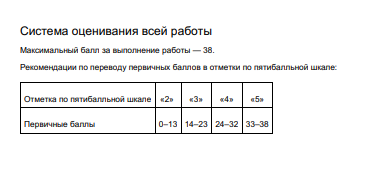 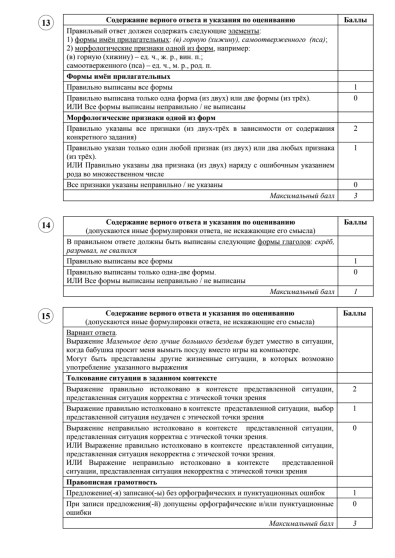 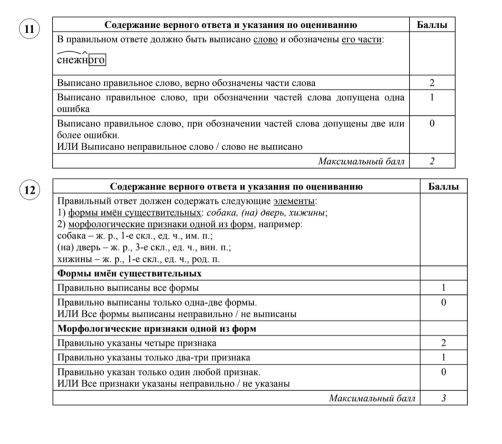 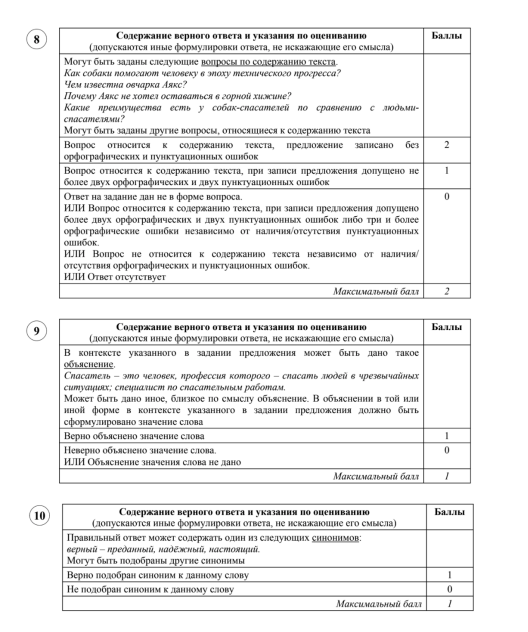 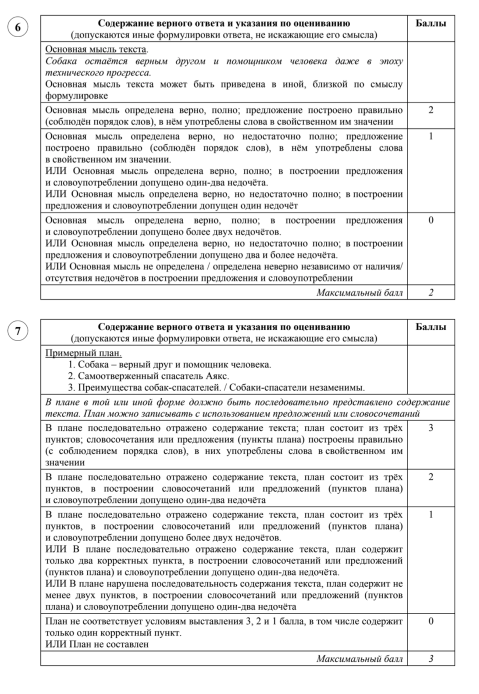 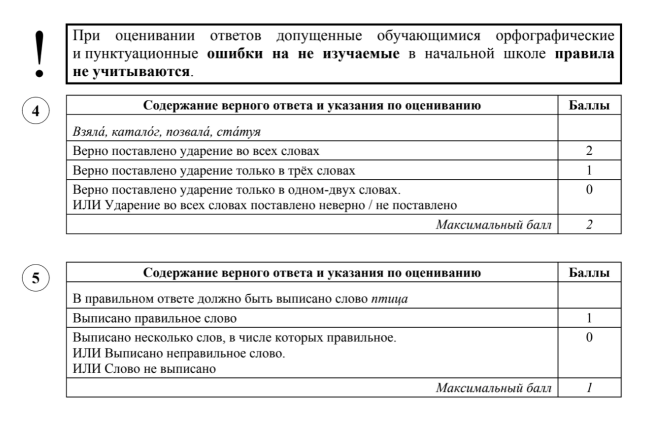 Контрольная работа №2 По теме «Морфемика. Орфография» Часть 1.Завершите предложения. Морфемика изучает … (морфемы)Слова образуются с помощью … (приставок и суффиксов)Формы слова образуются с помощью (окончания)Лексическое значение слова зависит от значения (корня)Деление слова на морфемы при его написании называется («морфемным» письмом)Корни, которые одинаково звучат и пишутся, но имеют совершенно разные значения называют (корнями – омонимами)2. В каком варианте приставка пере- имеет значение заново?                 1) пересолить (суп)                           3)перевязать (раненого)                  2) переписать (текст)                           4) перебежать (улицу)    (№2)          3. В каком ряду не все слова являются однокоренными?        1)  бросить, разбрасывать                      3) шорох, шероховатый                                                              4) сберегать, бережливый  (№3)                    2) любить, влюблённый             4.Разберите слова по составу                          Узорчатый, подпись, шажок, огуречный, сыплю           5. Какое слово является «лишним»?1) предлагать     2) отложить           3) приложение             4) ложь                        6.В каком ряду для связи предложений используются однокоренные слова?           А) Я страшно радовался велосипеду. Велосипед был небольшой,              подростковый.          Б) Мой дед смотрел на меня с укором. Я до сих пор вспоминаю этот              урок.           В) Мы говорили о зарницах. Чаще всего зарницы бывают в июле.            Г) Лягушки – хладнокровные животные. И какая бы холодная вода ни                 была, им всё равно.            7. Укажите чередования в данных парах слов. Выделите морфему, в               которой   происходит чередование.                А) сон – сна                Б) надорвать – надрывать                 В) испанец – испанца                 Г) сынок – сынка               8.Запишите «морфемным» письмом следующие слова:                 Опоздать, скрипучий, скрепить, добросердечный, тишина, ново-                  стройка, поддержать, умиляться                9.В какой группе даны формы одного и того же слова?                   А) синий, синего, синему                   Б) синь, синеть, синева, подсинька                      Часть 2. Р…ждество. (2) Чудится в этом слове крепкий, морозный воздух, льдистая ч…стота и снежность. (3) Синеватый ра…свет белеет. (4) Снежное кружево деревьев легко, как воздух. (5)Плавает гул ц…рковный, в этом морозном гуле шаром выплывает солнце. (6) Пламенное оно, густое. (7) Выплывает огнём за садом. (8) Вот поб…жало по в…рхушкам; ин…й зарозовел; брызнуло розовой пылью, берёзы позолотились, и огненно –золотые пятна пали на белый снег. (9) Вот оно, утро Праздника, - Р…ждество                                                               (По Н. Шмелёву)Озаглавьте текстВыпишите из текста однокоренные словаВыпишите из текста слова с суффиксом неполноты признакаВыпишите № предложений, где есть сравнение (4,5)Выписать слова - эпитетыКонтрольная работа №3 Сочинение. Устный рассказ.При подготовке к сочинению используется памятка «Как работать над сочинением».Обдумайте тему сочинения. Определите, о чём следует писать в сочинении.Определите стиль и продумайте основную мысль сочинения. Что и как вы напишете, чтобы её раскрыть? Составьте план сочинения.Прочитайте первый вариант своего сочинения: раскрыты ли в нём тема и основная мысль? Зачеркните то, о чём можно не говорить в сочинении на данную тему (лишнее); дополните те части сочинения, в которых тема и основная мысль раскрыты недостаточно.Обратите внимание на язык сочинения. Удачно ли выражены мысли?       5. Внесите исправления.Первая тема – «Памятный день». Задача – рассказать о таком дне, события которого надолго останутся в памяти (произошло что-то важное, неожиданное, необычное, странное, редкое).Вторая тема – «Весёлое происшествие». Задача – рассказать о происшествии, которое запомнилось радостным настроением, было связано с неожиданной (весёлой, шутливой) развязкой и др.Третья тема – «Интересная встреча». Задача – рассказать о встрече (знакомстве, беседе) с интересным человеком (интересными людьми), с необычным животным, о наблюдении за ним и др.Монологическое высказываниеКритерии оценивания правильности речиКонтрольная работа №4 По теме «Лексикология».1. Словарный состав языка изучает:1. морфология 2. синтаксис 3. лексика 4. фонетика.2. Лексическое значение слова – это:1. то, к какой части речи относится слово; 2. то, из каких звуков состоит слово;3. то, что обозначает слово; 4. то, каким членом предложения является.3. Укажите многозначное слово:1. мглистый 2. ковёр 3. айсберг 4. планетарий4. Укажите однозначное слово:1. шляпа 2. гнездо 3. жюри 4. число.5. В каком словосочетании выделенное слово имеет переносное значение?1.золотое кольцо 2. ледяная глыба 3. голубое небо 4. железное здоровье.6. В каком словосочетании выделенное слово имеет прямое значение?1. золотая пшеница 2. спит река 3. горят дрова 4. ледяной взгляд.7. Какие слова-омонимы являются разными по значению и написанию, но сходные по звучанию, как они называются __________________________________ , найдите их:1. топить печь – топить лёд 2. громкий хлопок – белоснежный хлопок3. дремучие леса – хитрая лиса 4.девичий наряд – наряд на уголь.8. В каком предложении есть фразеологизм?1.Петя плохо работал. 2. Он бездельничал.3. Он не выполнил задания. 4. Петя работал спустя рукава.9. Какое прилагательное можно заменить антонимом «чёрствый»?1. свежий костюм 2. свежий воротник 3. свежий журнал 4. свежий хлеб.10. В каком предложении можно применить фразеологизм «от корки до корки»?1. Таня чувствует себя на катке хорошо.2.Ученик прочитал книгу до конца.3. Оля сильно покраснела.4. Змей Горыныч унёс царевну далеко.11. Какое слово не является синонимом?1. всадник 2. наездник 3. верховой 4. человек.12. В каком словаре разъясняется лексическое значение слова:1.в орфографическом словаре2. В толковом3. В словаре синонимов12. Укажите ряд синонимов:1.горячий – холодный2.теплый – холодный3.иголка ( ели) – иголка (для шитья)13. Укажите ряд антонимов:1.громадный – большой2.(зеленый) лук – лук (для стрельбы)3. труд – безделье.14. Укажите ряд омонимов:1.(родниковый) ключ - ключ (от замка)2.разговорчивый – молчаливый3.смеяться - хохотать15.Что такое омонимы - ____________________________________________________________________________________________________________________________________________________________________________________________________________________________________________________________________________16. Слова одной и той же части речи, которые обозначают одно и то же, но могут отличаться друг от друга оттенками лексического значения и употреблением в речи, называются –___________________________________________________17. Что такое антонимы -________________________________________________________________________________________________________________________________________________18. Выполни лексический разбор выделенного слова:Мглистым днём мы пошли в зоопарк.______________________________________________________________________________________________________________________________________________________________________________________________________________________________________________________________________________________________________________________________________________________________________________________________________________________________________________________________________________________________________________________________________________________________________________________________________________________________________________________________________________________________________________________________________________________________________________________________________________________________________________________________________________________________________________________________________________________________________________________________________________________________________________________________________________________________________________________Контрольная работа №5 Сочинение – описание картины.Сочинение по картине – один из видов работ по развитию речи. Знакомство с художником и его картиной повышает также общий культурный уровень учащихся, позволяет расширить знания о живописи. Этим самым формируется лингвокультурологическая компетенция, которая подразумевает духовно-нравственное, эстетическое, гражданское воспитание учащихся на основе взаимодействия языка, литературы, культуры.В пятом классе, учащиеся только учатся создавать сочинения по картине; подготовительная работа - этапы: подготовка учащихся к восприятию картины (вступительное слово учителя); рассматривание картины; беседа по картине (анализ картины); словарно-стилистическая и орфографическая работа.Учащимся предлагается примерная схема сочинения, по которой и организуется беседа по картине.Вступление.
1. Какие мысли возникают при первом взгляде на картину?
2. Несколько слов о творчестве художника, сведения о картине (если имеются).
Основная часть.
1. О чем повествует картина? Что на ней изображено?
2. Что изображено на переднем плане?
3. Что изображено на заднем плане картины?
4. Основные цвета (краски) картины. Что с помощью них передаёт художник?
5. Что привлекло особое внимание?
Заключение.
1. Расскажите о своих впечатлениях о картине? Почему она так называется?Объем сочинения не менее 70 словКритерии оценивания сочинения-описания	Критерии оценки грамотности и фактической точности речи 	Контрольная работа №6 По теме «Синтаксис. Пунктуация».Часть 1.Задание: из предложенных вариантов ответов выберите один правильный.Определите, в каком варианте представлено не словосочетание.Перед щенком на пне сидит большая стрекоза.А. перед щенком        В. на пне сидитБ. перед щенком сидит        Г. большая стрекозаОтметьте словосочетание с главным словом существительным. А. произносить громко        В. ветки сирениБ. совсем неудачно        Г. двигался к рекеУкажите неверное утверждениеА. В конце побудительных и повествовательных предложений нельзя ставить восклицательный знак.Б. По цели высказывания предложения бывают повествовательными, побудительными, вопросительными.В. Подлежащее и сказуемое – грамматическая основа предложения.Г. По наличию или отсутствию второстепенных членов можно различить распространённое и нераспространённое предложения.Найдите повествовательное предложение. А. Памяти павших будьте достойны!Б. Кто желает выступить на празднике? В. Закружилась листва золотая.Г. Хорошо ли вы отдохнули на каникулах?Укажите предложение с одним главным членом.А. Уходит зима.        В. Берега живописные.Б. Прекрасное утро.        Г. Дождь – мелкие брызги.Отметьте вариант, в котором неверно выделена грамматическая основа. А. Уставшие путники видели вокруг только пустыню.Б. Вещь мы изготовили из простого материала. В. Учёный теперь находился в лаборатории.Г. Дом озарил резкий свет молнии.Укажите предложение, в котором есть определение. А. Ветер раскачивает деревья.Б. Ночь заглядывает в окна.В. Светлый луч солнца пробежал по стволам деревьев. Г. Вдали блеснул огонёк.Найдите нераспространённое предложение.А. Пепельные тучки.        В. Почти рассвело.Б. Прохлада освежает и бодрит        Г. Снова замерло всё до рассвета.Укажите, в каком предложении надо поставить тире между подлежащим и сказуемым. А. Врач благородная профессия.        В. Он человек без совести.Б. Небо высоко и прозрачно.        Г. Изумительные летние вечера.Отметьте предложение, в котором есть обращение. Знаки препинания не расставлены.А. Ты не забывай писать родителям.        В. Дети участвуют в озеленении школьного участка Б. Я люблю тебя Россия.        Г. Территории эти пострадали от лесных пожаров.Укажите, в каком предложении союз и связывает однородные члены. Знаки препинания не расставлены.А. Всю ночь шёл снег и к утру земля была белая.Б. Промелькнула короткая осень и нам взгрустнулось.В. Гуляешь по осеннему лесу и наслаждаешься его красотой. Г. Закружила зима белыми хлопьями и зашумели метели.Найдите предложения с прямой речью. Знаки препинания не расставлены. А. Поведай ты мне эту легенду.Б. Он поделился своими размышлениями о творчестве.В. Писатель рассказал нам о том как создавал произведение. Г. Всем хорошим во мне я обязан книгам говорил М.Горький.Часть 2.Прочитайте текст и выполните задания.(1) Оловянный солдатик молчал и крепко сжимал ружьё. (2) Лодка быстро неслась по течению, а крыса плыла за ней вдогонку. (3) Она и сердилась, и скрежетала зубами, и пищала. (4) Кружились разные предметы: ветки, щепки, сучки и солома. (5) Вдруг крыса закричала:«Соломинки, щепки, держите его!»(По Г.-Х. Андерсену)Найдите в тексте и выпишите сложное предложение, подчеркните в нём грамматические основы.Запишите номер предложения с прямой речью, составьте его схему.Из предложения 5 выпишите обращения.Выпишите предложение 3, подчеркните в нём однородные члены как члены предложения.Выпишите предложение 4, произведите синтаксический разбор этого предложения, составьте его полную схему.Контрольная работа №7 Изложение выборочное.При выборочном изложении требуется изложить (пересказать) в соответствии с заданием не весь текст, а какую-то его часть, то есть отобрать материал, связанный с определённой темой.Объем не менее 70 слов.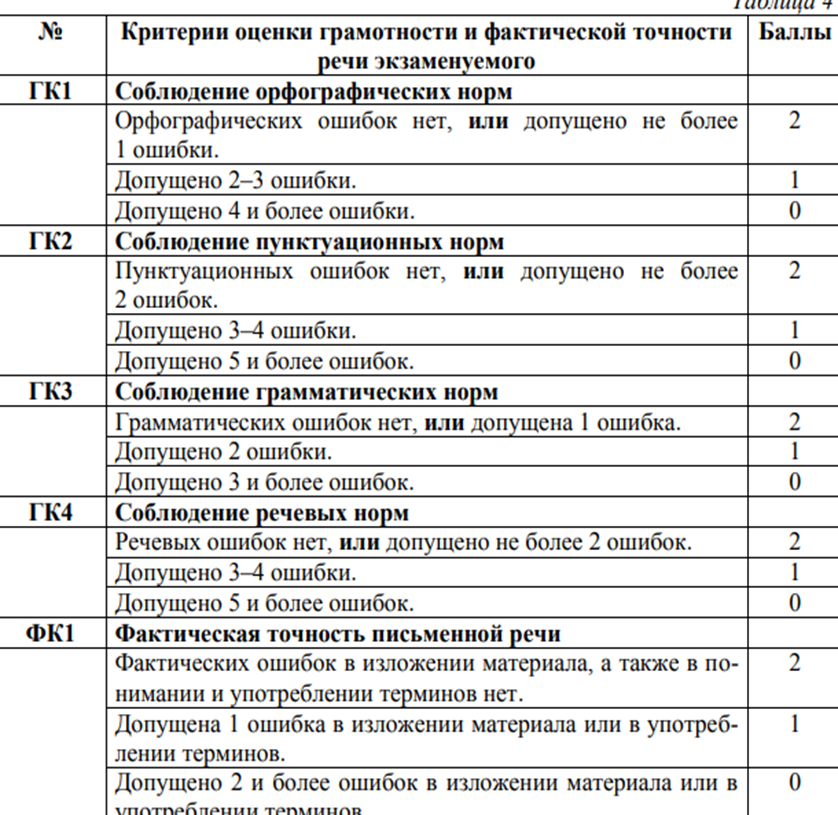 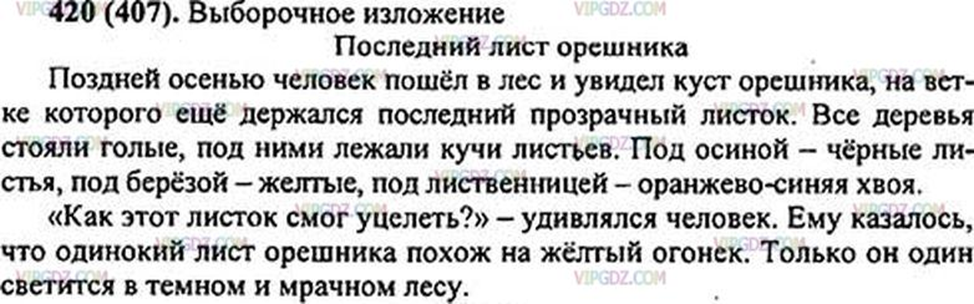 Контрольная работа №8 Имя существительное.1.Восстановите определение имени существительного.Имя существительное – это самостоятельная часть речи, которая обозначает __________________ и отвечает на вопросы _______________.2.Продолжите предложения. Приведите примеры.К 1 склонению относятся имена существительные ________________________________________________________________________.Ко 2 склонению относятся имена существительные ________________________________________________________________________.К 3 склонению относятся имена существительные ________________________________________________________________________.3. Определите склонение существительных. Небо, земля, воздух, щека, забор, пыль, мечта, день, весна, сирень, забота, на цветочек, на лавочку, рама, игра, забор.4.Просклоняйте существительные: рама, окно, рацияИ.п_____________________            ________________________             __________________________Р.п_____________________           _________________________            _________________________Д.п_____________________           ________________________             __________________________В.п_____________________          _________________________           _________________________Т.п_____________________         __________________________         ________________________П.п____________________         __________________________         _________________________5.Вставьте  пропущенные буквы. Графически выделите орфограммы в словах.Ц...рк, ц…ганочка, Р...стов, выр...щиваю, отр...сль, бе…вкусный, бе…страшный, ш...рох,  ц...линдр.6. Выполните морфологический разбор слова.Весной сирень покрылась голубым цветом.3_____________________________________________________________________________________________________________________________________________________________________________________________________________________7. В каком словосочетании есть существительное 3-го склонения?1) ловил сетью       2) несколько яблонь    3) маленькая лошадка     4) быстрый конь8. Какое из существительных имеет форму только множественного числа?1) снег         2) ножницы                       3) болезнь           4) война9. Укажите строку, в которой перечислены только одушевлённые существительные.1) дом, собака, небо  2) дед, павлин, кошка    3) сирень, яблоня, дуб    4) река, море, земля10. Укажите строку, в которой перечислены только имена собственные.1) Р/родина, Р/россия, М/москва  2) В/волга, К/кубань, Д/дон     3) Ч/черешня, В/вишня, А/абрикос11.Укажите строку, в которой перечислены только существительные мужского рода.1) плетень, перстень, лук     2) плеть, полено, пельмень   3) пламень, пряжка, платье12.Укажите падеж и число существительного (по) УЛИЦЕ._____________________________________________________________________________________Контрольная работа №9 Сочинение – описание картины.Примерная схема сочинения по картине1. Небольшая справка о творчестве данного художника (какие картины и когда он написал, направление, в котором он работал, особенности его творчества).2. Справка о данной картине (название, когда написана, под влиянием каких событий, жанр картины и так далее).3. Описание картины:а) сюжет картины (о чем повествует картина);
б) что изображено на переднем плане;
в) что изображено на заднем плане картины;
г) описать основных героев картины (если они есть);
д) детали картины;
е) основные цвета (краски) картины (почему художник выбрал именно их);4. Используемые художником выразительные и композиционные средства (какое настроение передает эта картина?).5. Роль этих средств в выражении авторской позиции, идеи картины.6. Свои впечатления от картины (какое впечатление произвела, чем особенно понравилась, что осталось не до конца понятым…).На самых первых этапах анализ может быть в последовательности «снизу вверх»: нижний край (земля, вода, фон…), средняя часть (основная, где, как правило, находится композиционный центр картины), верхний край картины (фон, небо).Объем сочинения не менее 70 словКритерии оценивания сочинения-описания	Критерии оценки грамотности и фактической точности речи 	Контрольная работа №10 Имя прилагательное1) Кратко ответьте на поставленные вопросы: (за каждый правильный вариант ответа 1-балл)  1.  Что обозначает имя прилагательное? ___________________________________________________  2.  На какие вопросы отвечает краткая форма прилагательного? _______________________________  3.  Куда падает ударение в краткой форме женского рода?  ___________________________________  4.  Каким членом предложения может быть полная форма прилагательных? _____________________2)  Вставьте пропущенные буквы и знаки препинания. Подчеркните прилагательные как члены предложения.  (максимум 9 баллов)Вышла на край леса  старая  л…сиха  с  длинноногим  л…сенком    задремала  на  теплом  весе(н,нн)…м солнышк….  А мал…нький л…сенок учит…ся  бегать.  Спотыкают…ся о высокие кочки  его дли(н,нн)ы…  ноги.    Ласково пр…грева..т  в лесу  весе(н,нн)е…  солнышко уже  надулись  на деревьях  душистые  клейк…  почки.  Из березовой  ветк… пр…зрачными  каплями  сочит…ся  сла…кий сок. Весе(н,нн)ие  лужи  отр…жают  высок…  небо и  кажут…ся  синими.  Золотистыми пуховками распустились кустики ивы. Под деревьями з….ленеют обросшие брусничником кочки. Хорош… запах весе(н,нн)его лес… .3)  Образуйте от прилагательных краткую  форму  в  женском  и  среднем  роде,  поставьте ударение: ( максимум 8 баллов) Старый______________________________________________________________________________ Длинный _____________________________________________________________________________Маленький ____________________________________________________________________________Весенний ______________________________________________________________________________Прозрачный ___________________________________________________________________________ 4) Определите падеж имён прилагательных в предложениях. (максимум 10 баллов)По зеркальной поверхности озера плавали белые лебеди. В Мещёрском крае можно увидеть лесные озёра с тёплой водой, обширные болота, одинокие избы лесников. Бродить по лесной тропинке осеннего леса – большое наслаждение.  5) Расставьте, где необходимо, мягкий знак в конце слов: (максимум 8 баллов)Ноч…,  плющ…,  дач…,   сыпуч…,  блиндаж…,могуч…,   глуш…,   дремуч… .6)  Выполните морфологический разбор прилагательных из текста: (максимум 2 балла) тёплом, хорош________________________________________________________________________________________________________________________________________________________________________________________________________________________________________________________________________________________________________________________________________________________________________________________________________________________________________________________7) Составьте 5 предложений с полными и краткими прилагательными на тему: «Дружба» (максимум 5 баллов.)_______________________________________________________________________________________________________________________________________________________________________________________________________________________________________________________________________________________________________________________________________________________________________________________________________________________________________________________________________________________________________________________________________________Контрольная работа №11. Сочинение на тему.СОЧИНЕНИЕ НА ЛИНГВИСТИЧЕСКУЮ ТЕМУДля чего нужен языкНаш язык – это наше достояние. Язык – это способ коммуникации между людьми. Он был придуман задолго до нас и, конечно, сильно отличался от того языка на котором мы говорим сейчас. Много слов и словосочетаний умерло или их просто заменили. Даже читая книги Пушкина или Толстого, которые были написаны не так уж и давно, мы все равно ловим себя на мысли, что некоторых слов не понимаем.С точки зрения науки у языка несколько функций:ПознавательнаяОбщительнаяОбозначать вещи своими именамиЯзык дает возможность людям выражать свои мысли и понимать другого человека. Раньше на земле был один язык, но после конфликта в Вавилоне, Бог решил, что нужно разделить народы и их языки. Конфликтов стало меньше.Современный языкВ наше время язык – это вещь, которую оберегают на государственном уровне. Дети учат язык больше в школе, на радиостанциях звучит больше песен на родном языке. У нас большая страна и много народностей. Каждая народность имеет свой язык и волен на нем общаться дома и на улице. Это то, что объединяет народ. Но также они должны знать язык страны, в которой они живут, а не игнорировать его.Наверное, одна из основных проблем современного языка – это его засорение. Под этим, я имею ввиду: иностранные слова, слова, которые употребляются в Интернете, слова-паразиты и ругательства.Больше всего мне не нравится замена наших родных слов на слова иностранные. Такой ход выгоден маркетологам. Ведь, например, обычная замена оладушек панкейками может повысить продажи в десятки раз. Суть от этого не меняется.Слова из интернета – это любимые выражения эмоций моих сверстников. Они звучат ужасно. Тем самым люди показывают свою невоспитанность и необразованность.Язык нужно беречь. В первую очередь, чтобы уберечь нашу страну. Ведь язык, как клей. Нужно больше времени уделять ему в школах. Нужно спонсировать наши диаспоры по всему миру для изучения русского языка. Нужно следить самим за тем, как говоришь. Ведь наш язык должен всегда оставаться великим и могучим.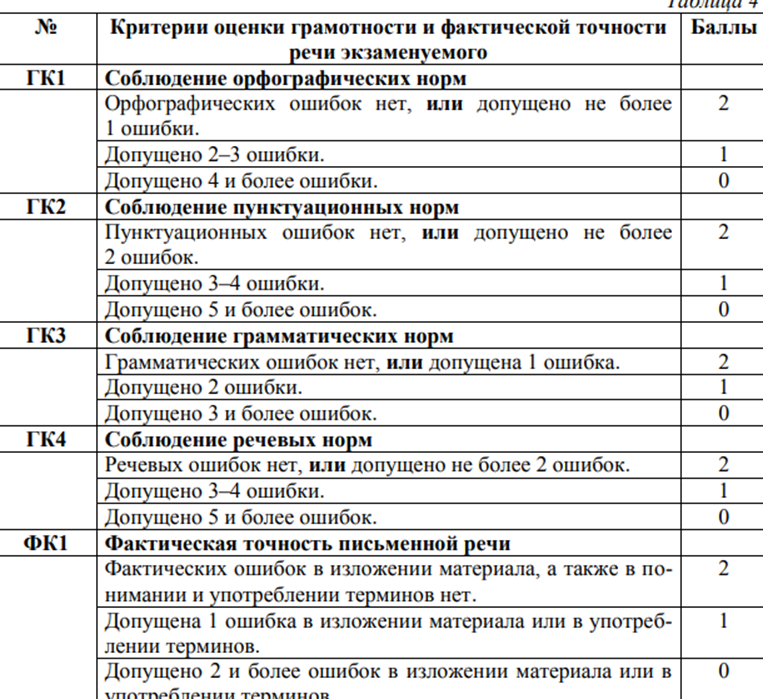 Контрольная работа№12 Итоговая контрольная работа за курс 5 класса1.Перепишите текст 1, раскрывая скобки, вставляя, где это необходимо, пропущенные буквы и знаки препинания.Текст 1Ос..нь п..ра л..стопада. Ра(з/с)л..телся х..лодный вет..р. Старая липа в(з/с)д..хнула и как будто выд..хнула из себя миллион з..л..тых лист..ков(2). Прил..тевший с сев..ра вет..р рванул со всей силой. (Не)уд..ржались озя(б/п)шие лист..я и остались на ч..рных ветвях ре(д/т)кие монетки. Так поиграл вет..р с липой.Куда теперь помчит..ся вет..р Под..брался он к небольш..й туч..к.. дунул.(4) И брызнула она мелк..м дождиком по окрес..ностям. Другую тучу по(д/т)хв..тил вет..р и погнал. Вдру(г/к) из-под этих туч.. вырвался яркий(3) луч.. и осв..тил в..рхушки д..рев..ев. Мокрые леса сразу забл..стали всеми(1) кра(з/с)ками ос..ни. З..л..тые л..сточ..ки засы́пали землю и последние гр..бы но я наш..л подб..рёзовики и подосинов..ки.2.Выполните обозначенные цифрами в тексте к заданию 1 виды анализа слова, словосочетания, предложения:(1)  — фонетический анализ;(2)  — морфемный анализ;(3)  — морфологический анализ;(4)  — синтаксический анализ предложения.3.Поставьте знак ударения в следующих словах:Банты, красивее, позвонит, каталог.4.Над каждым словом напишите, какой частью речи оно является. Запишите, какие из известных Вам частей речи отсутствуют в предложении.По вечерам мальчик с удовольствием грелся у жаркой печки.5.  Выпишите предложение с прямой речью. (Знаки препинания не расставлены.) Расставьте необходимые знаки препинания. Составьте схему предложения.1)  Алёша сказал что в команде он хочет быть защитником2)  По словам Алёши футбольной команде нужен вратарь3)  Ирина Андреевна уверенно сказала Алёша станет хорошим футболистом4)  Какой матч ты сегодня будешь смотреть Алёша6.  Выпишите предложение, в котором необходимо поставить запятую/запятые. (Знаки препинания внутри предложений не расставлены.) Напишите, на каком основании Вы сделали свой выбор.1)  Пусть ребята украсят актовый зал сами2)  Возьмите-ка вы лучше воздушные шары и гирлянды!3)  Девочки с увлечением украшали актовый зал.4)  Подумайте ребята о костюмах для последней сценки.7.Выпишите предложение, в котором необходимо поставить запятую. (Знаки препинания внутри предложений не расставлены.) Напишите, на каком основании вы сделали свой выбор.1)  Густые кусты шиповника и жасмина растут в центре парка.2)  Опавшие листья прилипают к мокрым крышам и ступеням террасы.3)  В огород заскочила лохматая собака и помчалась через грядки к забору.4)  Громко барабанил град по крыше и стучался в окно дождь.8.Определите и запишите основную мысль текста.Текст 2(1)В морозное утро слышу: кто-то стучит настойчиво, нетерпеливо. (2)Выхожу на крыльцо  — никого нет. (3)И снова тот же стук. (4)Наверное, кто-то балуется, сейчас подкараулю. (5)Выглядываю из окна: снова никого нет, только нахохлившиеся воро́ны на деревьях сидят. (6)И опять: «Стук, стук, стук». (7)Наконец из окна вижу: на крылечке топчется серая ворона и толстым клювом барабанит по ступенькам, будто возмущается: «Что же вы так долго корм не выносите?»(8)Одеваюсь и с ведром иду к ящику, куда обычно ссыпают пищевые отходы, а во дворе, хоть солнце уже яркое и небо ясное, морозец за уши пощипывает. (9)Высыпаю корм-отходы и иду к дому, оборачиваюсь на вороний галдёж: сильные бессовестные вороны оттесняют от корма маленьких галок, между собою дерутся. (10)И тут замечаю: из-под сарая скачет ворона с перебитым крылом, волочит его по снегу, пытается взлететь на ящик, а не может. (11)Тогда села она вдали, распустила крылья и, вытянув шею, издала громкий, жалобный крик; но никто ей из ворон не отозвался. (12)И вдруг к больной и беспомощной птице подлетает с кормом маленькая юркая галочка, опустилась возле неё, отдала пищу и за другой порцией улетела.(13)Стою озадаченный, ничего не понимаю. (14)Оказывается, не бросить слабого в беде  — это тоже чудесный закон природы!(По А. Дорохову)9.  Какой факт, по мнению автора текста, свидетельствует о том, что среди ворон была больная и беспомощная птица? Запишите ответ.10.  Определите, какой функционально-смысловой тип речи представлен в предложениях 8−11 текста. Запишите ответ.11.В предложениях 7−9 найдите слово со значением «многоголосый крик, шум». Выпишите это слово.12.В предложениях 5−7 найдите антоним к слову «тонкий» и выпишите его.Перепишите текст 1, раскрывая скобки, вставляя, где это необходимо, пропущенные буквы и знаки препинания.Текст 1Ос..нь п..ра л..стопада. Ра(з/с)л..телся х..лодный вет..р. Старая липа в(з/с)д..хнула и как будто выд..хнула из себя миллион з..л..тых лист..ков(2). Прил..тевший с сев..ра вет..р рванул со всей силой. (Не)уд..ржались озя(б/п)шие лист..я и остались на ч..рных ветвях ре(д/т)кие монетки. Так поиграл вет..р с липой.Куда теперь помчит..ся вет..р Под..брался он к небольш..й туч..к.. дунул.(4) И брызнула она мелк..м дождиком по окрес..ностям. Другую тучу по(д/т)хв..тил вет..р и погнал. Вдру(г/к) из-под этих туч.. вырвался яркий(3) луч.. и осв..тил в..рхушки д..рев..ев. Мокрые леса сразу забл..стали всеми(1) кра(з/с)ками ос..ни. З..л..тые л..сточ..ки засы́пали землю и последние гр..бы но я наш..л подб..рёзовики и подосинов..ки.Критерии проверки:2.  Выполните обозначенные цифрами в тексте к заданию 1 виды анализа слова, словосочетания, предложения:(1)  — фонетический анализ;(2)  — морфемный анализ;(3)  — морфологический анализ;(4)  — синтаксический анализ предложения.Критерии проверки:3.Поставьте знак ударения в следующих словах:Банты, красивее, позвонит, каталог.Критерии проверки:4.Над каждым словом напишите, какой частью речи оно является. Запишите, какие из известных Вам частей речи отсутствуют в предложении.По вечерам мальчик с удовольствием грелся у жаркой печки.Критерии проверки:5.Выпишите предложение с прямой речью. (Знаки препинания не расставлены.) Расставьте необходимые знаки препинания. Составьте схему предложения.1)  Алёша сказал что в команде он хочет быть защитником2)  По словам Алёши футбольной команде нужен вратарь3)  Ирина Андреевна уверенно сказала Алёша станет хорошим футболистом4)  Какой матч ты сегодня будешь смотреть АлёшаКритерии проверки:6.Выпишите предложение, в котором необходимо поставить запятую/запятые. (Знаки препинания внутри предложений не расставлены.) Напишите, на каком основании Вы сделали свой выбор.1)  Пусть ребята украсят актовый зал сами2)  Возьмите-ка вы лучше воздушные шары и гирлянды!3)  Девочки с увлечением украшали актовый зал.4)  Подумайте ребята о костюмах для последней сценки.Критерии проверки:7.Выпишите предложение, в котором необходимо поставить запятую. (Знаки препинания внутри предложений не расставлены.) Напишите, на каком основании вы сделали свой выбор.1)  Густые кусты шиповника и жасмина растут в центре парка.2)  Опавшие листья прилипают к мокрым крышам и ступеням террасы.3)  В огород заскочила лохматая собака и помчалась через грядки к забору.4)  Громко барабанил град по крыше и стучался в окно дождь.Критерии проверки:8.Определите и запишите основную мысль текста.Текст 2(1)В морозное утро слышу: кто-то стучит настойчиво, нетерпеливо. (2)Выхожу на крыльцо  — никого нет. (3)И снова тот же стук. (4)Наверное, кто-то балуется, сейчас подкараулю. (5)Выглядываю из окна: снова никого нет, только нахохлившиеся воро́ны на деревьях сидят. (6)И опять: «Стук, стук, стук». (7)Наконец из окна вижу: на крылечке топчется серая ворона и толстым клювом барабанит по ступенькам, будто возмущается: «Что же вы так долго корм не выносите?»(8)Одеваюсь и с ведром иду к ящику, куда обычно ссыпают пищевые отходы, а во дворе, хоть солнце уже яркое и небо ясное, морозец за уши пощипывает. (9)Высыпаю корм-отходы и иду к дому, оборачиваюсь на вороний галдёж: сильные бессовестные вороны оттесняют от корма маленьких галок, между собою дерутся. (10)И тут замечаю: из-под сарая скачет ворона с перебитым крылом, волочит его по снегу, пытается взлететь на ящик, а не может. (11)Тогда села она вдали, распустила крылья и, вытянув шею, издала громкий, жалобный крик; но никто ей из ворон не отозвался. (12)И вдруг к больной и беспомощной птице подлетает с кормом маленькая юркая галочка, опустилась возле неё, отдала пищу и за другой порцией улетела.(13)Стою озадаченный, ничего не понимаю. (14)Оказывается, не бросить слабого в беде  — это тоже чудесный закон природы!(По А. Дорохову)Критерии проверки:9.Какой факт, по мнению автора текста, свидетельствует о том, что среди ворон была больная и беспомощная птица? Запишите ответ.Критерии проверки:10.Определите, какой функционально-смысловой тип речи представлен в предложениях 8−11 текста. Запишите ответ.11.В предложениях 7−9 найдите слово со значением «многоголосый крик, шум». Выпишите это слово.12.В предложениях 5−7 найдите антоним к слову «тонкий» и выпишите его.6 класс                                                                       Контрольная работа № 1.    Критерии оценивания«5»- без ошибок, а также при наличии 1 негрубой орфографической или 1 негрубой пунктуационной ошибки.«4»- 2 орфограф, и 2 пунктуац.        1 орфограф, и 3 пунктуац.        0 орфограф, и 4 пунктуац.«3»- 4 орфограф, и 4 пунктуац.         3 орфограф, и 5 пунктуац.         0 орфограф, и 7 пунктуац.«2» - 5 орфограф, и 9 пунктуац.орфограф, и 8 пунктуац.орфограф, и 7 пунктуац.Цель: проверить знания детей за курс 5 класса. В  августе  в  окрестных  лесах  появляется  много  грибов. Собираемся  и  идём  в  лес.      За  деревней  расстилаются  широкие  поля. По  тропинке  направляемся  к  дальней  роще. Здесь  всегда  много  грибов. Из-под  листика  виднеется  шляпка  сыроежки, но  мы  решаем  собирать  только  «благородные»  грибы: белые, подосиновики  и  подберёзовики. Ребята  расходятся  по  лесу, и  далеко  раздаются  их  голоса.      Вот  у  берёзки  два  крепких  боровика. Они  плотно  прижались  друг  к  другу. Аккуратно  срезаю   их  и  очищаю  от  земли. Лисички! Целая  семейка  разрослась  у  осинки. И  они  попадают  в  корзину.      День  выдался  тёплый, и  лес  освещают  яркие  лучи  солнца. Уже  не  слышишь  звонкого  пения  птиц.  Они  готовятся  к  отлёту  на  юг. (104 слова)Грамматические     задания  1. ПРОИЗВЕСТИ  СИНТАКСИЧЕСКИЙ  РАЗБОР  ПРЕДЛОЖЕНИЯ.1в. За  деревней  расстилаются  широкие  поля. 2в. Они  готовятся  к  отлёту  на  юг.2 РАЗОБРАТЬ  ПО  СОСТАВУ  СЛОВА.1в.- подосиновики, освещают, осинки.2в. – подберёзовики, расходятся, берёзки.                 Контрольная работа № 2 по темам: «Текст. Функциональные разновидности языка»Критерии оценивания:9 -10 баллов- оценка «5»7-8 баллов- оценка «4»5-6 баллов- оценка «3»Менее 5 баллов- оценка «2»Цель: проверить  знания  детей  по  данной  теме. Список вопросов тестаВопрос 1Укажите тип речи:"Солнце и ветер. Весенний свет. Синицы и клесты поют брачным голосом. Корка наста от лыжи со звоном разлетается. Мелкий березняк в лучах солнца становится розовым. Солнечный луч на железной крыше создает нечто вроде ледника. Тоненькая струйка с теплой крыши попадает на холодную сосульку. От этого вода замерзает, и сосулька утром растет в толщину".Варианты ответоврассуждениеописаниеповествованиеВопрос 2Укажите стиль речи:
"Ветер - перемещение воздуха над поверхностью земли. Возникает вследствие неравномерного распределения атмосферного давления. Сильный ветер с круговым движением воздуха называется вихрем".Варианты ответовхудожественныйофициально- деловойнаучныйпублицистическийВопрос 3Укажите стиль речи:
"Внимание! Желающие отправиться на экскурсию в Петербург должны собраться в кабинете директора 5 сентября в 14 часов".Варианты ответовхудожественныйнаучныйофициально- деловойразговорныйВопрос 4Укажите стиль речи :
"Наша устная речь представляет собой поток звуков. Когда человек говорит, то возникают звуковые колебания, звуковые волны, которые слушающий воспринимает с помощью органов слуха".Варианты ответовнаучныйпублицистическийофициально- деловойВопрос 5Укажите стиль речи :
"Справка настоящая дана Иванову Петру Алексеевичу в том, что он действительно присутствовал на совещании работников металлургической промышленности, проходящем с 5 по 7 сентября 2013 года в г. Москве.
Справка дана для предоставления по месту работы".Варианты ответовхудожественныйразговорныйнаучныйофициально- деловойВопрос 6Определите стиль  речи:
"Господа стояли на крыльце и смотрели. Смотрели и с порога людской  даже крестились. А наутро староста залез на крышу господского дома и стал забивать доской слуховое окно". (И. Бунин)Варианты ответовописаниеповествованиепублицистическийхудожественныйВопрос 7Укажите стиль  речи:
"В образовании звуков принимают участие легкие, горло, гортань, голосовые связки, ротовая и носовая полость, язык, губы, зубы. И все они работают под руководством головного мозга".Варианты ответовописаниеофициально- деловойповествованиенаучныйВопрос 8Расставьте предложения так, чтобы получился связный текст. Выбери правильный ответ 
1) Она оказалась меньше всех.
2) Маленький принц никак не мог понять, для чего на крохотной затерявшейся в небе планетке, где нет ни домов, ни жителей, нужны фонарь и фонарщик.
3) На ней только и помещалось, что фонарь да фонарщик.
4) Пятая планета была очень занятная.Варианты ответов12344321413234124312Вопрос 9Что такое текст?Варианты ответовТекст - это наука о морфемахТекст - это речевое высказывание, в котором предложения не связаны общей темой , мыслью.Текст- это совокупность стилей речиНет верного утвержденияВопрос 10Завяление, протокол, объявление, расписка- это жанры ...стиля Варианты ответовнаучногохудожественногоофициально- деловогопублицистического                                 Сочинение -описание по картине Н. П. Крымова «Зимний вечер»Критерии оценивания                                            Контрольный диктант № 4 по теме: «Лексикология».Критерии оценивания«5»- без ошибок, а также при наличии 1 негрубой орфографической или 1 негрубой пунктуационной ошибки.«4»- 2 орфограф, и 2 пунктуац.       1 орфограф, и 3 пунктуац.       0 орфограф, и 4 пунктуац.«3»- 4 орфограф, и 4 пунктуац.        3 орфограф, и 5 пунктуац.        0 орфограф, и 7 пунктуац.«2» - 5 орфограф, и 9 пунктуац.орфограф, и 8 пунктуац.орфограф, и 7 пунктуац.          8 орфограф, и 6 пунктуацЦель: проверить  знания  детей  по  данной  теме.                                                                         Лес осенью.Красив и печален русский лес в ранние осенние дни. Медленно кружась в воздухе, падают и падают с берёз лёгкие, невесомые жёлтые листья. От дерева к дереву протянулись тонкие серебристые нити лёгкой паутины. Ещё цветут поздние осенние цветы.Прозрачен и чист воздух. Прозрачна вода в лесных канавах и ручьях. Каждый камешек на дне виден.Тихо в осеннем лесу. Лишь шелестит под ногами опавшая листва. Иногда тонко просвистит рябчик. И от этого тишина ещё слышнее.Легко дышится в осеннем лесу. И долго не хочется уходить из него. Хорошо в осеннем цветистом лесу... Но что-то грустное, прощальное слышится и видится в нём. (86 слов) (И. С. Соколов-Микитов)
Грамматическое задание.1.Подберите антонимы к словам: медленно, тихо, легко, грустное.2.Сделайте морфемный разбор слов: невесомые, просвистит, цветистом.                                            Контрольный диктант № 5 «Беловский диктант»Критерии оценивани: «5»- без ошибок, а также при наличии 1 негрубой орфографической или 1 негрубой пунктуационной ошибки.«4»- 2 орфограф, и 2 пунктуац.        1 орфограф, и 3 пунктуац.        0 орфограф, и 4 пунктуац.«3»- 4 орфограф, и 4 пунктуац.        3 орфограф, и 5 пунктуац.        0 орфограф, и 7 пунктуац.«2» - 5 орфограф, и 9 пунктуац.орфограф, и 8 пунктуац.орфограф, и 7 пунктуац.          8 орфограф, и 6 пунктуацЦель: проверить  знания  детей  по  данной  теме.Давно отбулькало шумное водополье. Стояли белые ночи. Последние весенние дни, недоуменно затихали над деревьями. Все гасила и сжигала зеленая тишина.                                                                                                              Вчера было впервые тепло по-летнему, ночь не смогла охладить молодую траву, и пыль на дороге, бревна, и только  у реки чуялась ровная свежесть да из тумана в низинах упала небольшая роса.                                          В деревне быстро исчезли голубоватые ночные сумерки. Они исчезали покорно, без борьбы, словно зная о справедливости: всему свой черед и свое место.                                                                                                                    Черед же пришел широкому благодатному утру. Сначала стало тихо, что даже петухи крепились и сдерживали свой пыл. Белая ночь ушла вместе с голубыми сумерками, багряная заря подпалила треть горизонта, и вся деревня замерла, будто готовясь к пробуждению. ( В.И. Белов «Привычное дело») (109 слов)Грамматическое заданиеВыполнить синтаксический разбор 3 предложения                                           Контрольная работа за первое полугодие.Критерии оценивания:«5»- без ошибок, а также при наличии 1 негрубой орфографической или 1 негрубой пунктуационной ошибки.«4»- 2 орфограф, и 2 пунктуац.        1 орфограф, и 3 пунктуац.        0 орфограф, и 4 пунктуац.«3»- 4 орфограф, и 4 пунктуац.         3 орфограф, и 5 пунктуац.         0 орфограф, и 7 пунктуац.«2» - 5 орфограф, и 9 пунктуац.орфограф, и 8 пунктуац.орфограф, и 7 пунктуац.          8 орфограф, и 6 пунктуацЦель: проверить  знания  детей  по  данной  теме.                                                                                   На Карадаге.         Я не новичок в горах, но такого мрачного и угрюмого нагромождения скал мне не приходилось встречать.         Идёшь, а в спину тебе будто упорно смотрит кто-то, обернёшься - нет никого. Трудно идти, когда ничего не ждёшь впереди, не с кем переговорить. Вечер застал меня высоко в этих диких скалах, дул резкий восточный ветер. Я собираю пучки колючей травы, разжигаю костёр и пытаюсь приготовить какую-нибудь пищу.         Прекрасны минуты, когда после выматывающих силы подъёмов залезаешь в палатку или в мягкий спальный мешок!         Тишина. Напряжённое ухо ловит далёкий, еле слышный, но никогда не смолкающий рёв водопада.         Разбудили меня непонятные звуки, похожие на скрип, словно что-то жёсткое тёрлось о камень. То были сипы - огромные птицы горных высот.(примечание: сказать о тире во втором предл.)             Грамматические задания.Вариант 1.1. Фонетический разбор слова собираю.2. Морфемный разбор слов приходилось, залезаешь.3. Синтаксический разбор предложенияЯ собираю пучки колючей травы, разжигаю костёр и пытаюсь приготовить какую-нибудь пищу.Вариант 2.1. Синтаксический разбор предложения   Разбудили меня какие-то непонятные звуки, ..2. Указать разряды местоимений в 4-5 предложениях.                                  Контрольный  диктант № 7 по  теме  «Имя  существительное»Критерии оценивания:«5»- без ошибок, а также при наличии 1 негрубой орфографической или 1 негрубой пунктуационной ошибки.«4»- 2 орфограф, и 2 пунктуац.        1 орфограф, и 3 пунктуац.        0 орфограф, и 4 пунктуац.«3»- 4 орфограф, и 4 пунктуац.       3 орфограф, и 5 пунктуац.       0 орфограф, и 7 пунктуац.«2» - 5 орфограф, и 9 пунктуац.орфограф, и 8 пунктуац.орфограф, и 7 пунктуац.          8 орфограф, и 6 пунктуацЦель: проверить  уровень  усвоения  данной  темы.    Поздней  осенью  выпадает  первый  снег. Он  изменяет  всё  вокруг. Пушистые  снежинки  осторожно  касаются  земли, и  она  одевается  в  ослепительный  наряд. Побелели  дорожки  и  крыши  домов. Загораются, блестят  разноцветные  искорки  инея. Свинцовая  вода  темнеет  среди  беловатых  зарослей  камыша.       Как  прекрасна  берёзовая  роща! Веточки  покрыты  хлопьями, но  от  любого  прикосновения  снежинки  осыпаются. В  ельнике  снег  так  засыпал  деревца, что  их  не  узнаешь. Ёлочка  становится  похожей  на  причудливую  снежную  бабу. На  гладкой  поверхности  виднеются  следы  лесных  зверюшек.      В  предзимние  дни  не  сидится  дома. Путешественники  разных  возрастов  выходят  на  пешеходные  маршруты. Каждый  хочет  почувствовать  свежесть  первого  морозца, сыграть  в  снежки.      «Здравствуй, зима!»- радостно  говорят  люди. (101 слово)Грамматические  задания1. ПРОИЗВЕСТИ  МОРФОЛОГИЧЕСКИЙ  РАЗБОР  СЛОВ    1в. –  осенью                                       2в. – камыша2. ПРОИЗВЕСТИ  СИНТАКСИЧЕСКИЙ  РАЗБОР  ПРЕДЛОЖЕНИЯ     1в. Побелели  дорожки  и  крыши  домов.      2в. Загораются, блестят  разноцветные  искорки  инея.                                                      Сочинение-описание внешности человекаКритерии оценивания:                           Контрольный  диктант № 9 по  теме  «Имя  прилагательное».Критерии оценивания:«5»- без ошибок, а также при наличии 1 негрубой орфографической или 1 негрубой пунктуационной ошибки.«4»- 2 орфограф, и 2 пунктуац.        1 орфограф, и 3 пунктуац.        0 орфограф, и 4 пунктуац.«3»- 4 орфограф, и 4 пунктуац.         3 орфограф, и 5 пунктуац.         0 орфограф, и 7 пунктуац.«2» - 5 орфограф, и 9 пунктуац.орфограф, и 8 пунктуац.орфограф, и 7 пунктуац.          8 орфограф, и 6 пунктуацЦель: проверить  знания  детей  по  данной  теме.     Пятые  сутки  геолог  пробирался  через  тайгу. Ненастье  мешало  ему  двигаться  быстрее, но  сегодня  снегопад  прекратился.     Кончились  запасы  пищи.  И  теперь  он  питался  шишками. Ножом  он  вытаскивал  зёрнышки, набирал  их  в  горсть  и  долго  жевал.     Геолог  расположился  на  ночлег  под  раскидистой  елью, разложил  костёр  около  смолистого  пня, набросал  еловых  веток  и  прилёг  прямо  на  них.    Языки  пламени  костра  то  замирали, то  вспыхивали. От  костра  расстилался  душистый  дымок. Глаза  слипались. Геолог  чувствовал  ужасную  усталость. Он  знал, что  ему  предстоит  долгий  и  опасный  путь  через  глухую  местность.     Ночь  преобразила  лес. Сугробы  снега  превращались  в  причудливые  фигурки.   Геолог  прислушался  и  вдруг  ясно  услышал  рёв  машин. «Неужели  близко  дорога?»- подумал  он.   Он  поднялся, затоптал  костёр  и  пошёл  на  шум  машины. (115 слов.)Грамматические  задания1.СДЕЛАТЬ  СИНТАКСИЧЕСКИЙ  РАЗБОР  ПРЕДЛОЖЕНИЯ.   1в. – Ножом  он  вытаскивал  зёрнышки, набирал  их  в  горсть  и  долго  жевал.    2в. – Он  поднялся, затоптал  костёр  и  пошёл  на  шум  машины.2.ПРОИЗВЕСТИ  МОРФОЛОГИЧЕСКИЙ  РАЗБОР  СЛОВ.    1в.- под  раскидистой  (елью)     2в.- около  смолистого  (пня)                            Контрольный   диктант № 10 по  теме  «Имя  числительное».Критерии оценивания:«5»- без ошибок, а также при наличии 1 негрубой орфографической или 1 негрубой пунктуационной ошибки.«4»- 2 орфограф, и 2 пунктуац.        1 орфограф, и 3 пунктуац.        0 орфограф, и 4 пунктуац.«3»- 4 орфограф, и 4 пунктуац.         3 орфограф, и 5 пунктуац.         0 орфограф, и 7 пунктуац.«2» - 5 орфограф, и 9 пунктуац.орфограф, и 8 пунктуац.орфограф, и 7 пунктуац.          8 орфограф, и 6 пунктуацЦель: проверить  уровень  усвоения  знаний  учащихся  по  данной  теме.    (Текст  взят  из  методического  пособия  Г. А. Богдановой  «Уроки  русского  языка  в  6 классе» М.: Просвещение. 2011 г.)         Глубина  озера  Байкал – 1640 метров. Оно  самое  глубокое  на  планете. В  нём  содержится  пятая  часть  мирового  запаса  пресной  воды. В  Байкал  впадает  336 рек, а  вытекает  одна – Ангара.        Совсем  недавно  жители  прибрежных  селений  преспокойно  пили  воду  прямо  из  озера. Сейчас  оно  страдает  от  промышленных  отходов.         Окрестности  Байкала  одеваются  в  зимний  наряд  раньше  самого  озера. Уже  в  октябре  зима  заковывает  скалистые  берега  в  сверкающие  белоснежные  доспехи  и  превращает  ели  и  гигантские  сибирские  кедры  в  блестящие  ледяные  фигуры.          Январские  морозы  покрывают  озеро  толстым  льдом. Местами  его  толщина  достигает  двух  метров. Он  похож  на  неровное  одеяло.         Летом  даже  в  безветренный  день  может  вдруг  налететь  шквалистый  ветер, и  тогда  озеро  становится  неласковым  морем. (108 слов.)Грамматические  задания1. ПРОИЗВЕСТИ  МОРФОЛОГИЧЕСКИЙ  РАЗБОР  СЛОВ.     1в. – восьмой (вагон)            2в. – двадцать  шесть (книг)2. ПРОСКЛОНЯЙТЕ  ЧИСЛИТЕЛЬНЫЕ.      1в. – шестьдесят               2в. – пятьсот                       Сочинение-описание картины (Е. В. Сыромятников «Первые зрители»…)Критерии оценивания:                               Контрольный  диктант № 12  по  теме  «Местоимение».Критерии оценивания«5»- без ошибок, а также при наличии 1 негрубой орфографической или 1 негрубой пунктуационной ошибки.«4»- 2 орфограф, и 2 пунктуац.        1 орфограф, и 3 пунктуац.        0 орфограф, и 4 пунктуац.«3»- 4 орфограф, и 4 пунктуац.         3 орфограф, и 5 пунктуац.         0 орфограф, и 7 пунктуац.«2» - 5 орфограф, и 9 пунктуац.орфограф, и 8 пунктуац.орфограф, и 7 пунктуац.          8 орфограф, и 6 пунктуацЦель: проверить, насколько  хорошо  усвоена  учащимися  данная  тема.       Однажды  в  летнюю  ночь  я  сидел  в  моей  комнате  за  письменным  столом. Ночь  была  тихая, только  с  реки  доносились  какие – то  далёкие  лёгкие  звуки. В  полной  ночной  тишине  под  полом  вдруг  послышались  какие – то  тихие  голоса. Они  были  похожи  на  шёпот  птенцов, которые  пробудились  в  гнезде. Но  какие  птенцы  могли  быть  в  подполье? Я  долго  не  мог  понять, кто  разговаривает  у  меня  под  полом. Потом  я  догадался, что  это  ежи.       Ежи – смирные  и  кроткие  звери. Разговаривать  они  не  умеют. Это  я  слышал  их  возню. Они  никому  не  причиняют  вреда  и  никого  не  боятся. Днём  они  спят, а  ночью  выходят  на  охоту. Они  уничтожают  вредных  насекомых, воюют  с  крысами  и  мышами.       На  зиму  ежи  засыпают. Их  маленькие  берлоги  покрывают  снежные  сугробы, и  они  преспокойно  спят  всю  зиму. (125 слов.)Грамматические  задания1. УКАЖИТЕ  РАЗРЯДЫ  МЕСТОИМЕНИЙ       1в. – в  первом  абзаце               2в. – во  втором  абзаце2. ПРОИЗВЕСТИ  МОРФОЛОГИЧЕСКИЙ  РАЗБОР  СЛОВ.     1в. – моей                      2в. – у  меня                                    Контрольный  диктант № 13  по  теме  «Глагол».Критерии оценивания:«5»- без ошибок, а также при наличии 1 негрубой орфографической или 1 негрубой пунктуационной ошибки.«4»- 2 орфограф, и 2 пунктуац.        1 орфограф, и 3 пунктуац.        0 орфограф, и 4 пунктуац.«3»- 4 орфограф, и 4 пунктуац.         3 орфограф, и 5 пунктуац.         0 орфограф, и 7 пунктуац.«2» - 5 орфограф, и 9 пунктуац.орфограф, и 8 пунктуац.орфограф, и 7 пунктуац.Цель: проверить  уровень  усвоения  знаний  по  данной  теме.(Текст  взят  из  методического  пособия  Н. М. Скоркиной  «Поурочные  планы  по  русскому  языку. 6 класс».Волгоград. Издательство  «Учитель - АСТ» 2009 г.)МУРАВЬИ.     Трудно  пройти  в  лесу  мимо  муравьиной  кучи.      В  яркий  солнечный  день  тысячи  муравьёв  копошатся, что – то  делают,  куда- то  торопятся.      Вот  один  муравей  забегает  то  спереди, то  сзади, с  большим  усилием  втаскивает  на  муравейник  еловую  хвою. Муравьи  тащат  хвою  на  сооружение  своего  муравейника, который  строят  много  лет.      Муравьи  хорошо  знают  свой  дом.      Догорает  день. Муравьишка  спешит, приостанавливается, кружится, разыскивает  дорогу  к  дому. Ему  помогает  запах. Если  бы  муравьи  не  различали  запахи, они  не  отличали  бы  своих  муравьёв  от  чужих. Чужих  в  свой  дом  они  не  пускают.      Ударьте  слегка  прутом  по  муравейнику, присмотритесь. В  прут  вцепились  сразу  десятки  муравьёв. Они  защищают  своё  жилище.       Не  разоряйте  муравейников! Муравьи – безобидные, полезные  жители  леса, они  истребляют  вредных  насекомых. (113 слов.)Грамматические  задания1. ВЫПИШИТЕ  ИЗ  ТЕКСТА  3  ГЛАГОЛА, УПОТРЕБЛЁННЫХ  В  РАЗНЫХ  НАКЛОНЕНИЯХ, УКАЖИТЕ  ИХ.2. РАЗБЕРИТЕ  ПО  СОСТАВУ.    1в. – втаскивают, присмотритесь, безобидные     2в. – ударьте, защищают, еловую3. СДЕЛАЙТЕ  МОРФОЛОГИЧЕСКИЙ  РАЗБОР  ГЛАГОЛА     1в. – забегает                         2в. - защищают                                                            Итоговый контрольный диктантКритерии оценивания:«5»- без ошибок, а также при наличии 1 негрубой орфографической или 1 негрубой пунктуационной ошибки.«4»- 2 орфограф, и 2 пунктуац.        1 орфограф, и 3 пунктуац.        0 орфограф, и 4 пунктуац.«3»- 4 орфограф, и 4 пунктуац.         3 орфограф, и 5 пунктуац.         0 орфограф, и 7 пунктуац.«2» - 5 орфограф, и 9 пунктуац.орфограф, и 8 пунктуац.орфограф, и 7 пунктуац.          8 орфограф, и 6 пунктуацЦель: проверить лексические и грамматические знанияВремя: 45 минутУтро  ранней  весной.     Небо  перед  утренней  зарёй  прояснилось. На  нём  нет  туч  и  облаков. Над  узкой  речкой  расстилается  синий  туман. В  такую  раннюю  пору  здесь  ни  с  кем  не  встретиться. Предрассветная  тишь  долго  не  нарушается  никакими  звуками, ничьими  голосами. В  утреннем  тумане  ничего  не  видишь. Только  тяжёлая  от  росы  трава  низко  прилегает  к  земле  и  блестит  серебряными  каплями. Но  вот  пробежал  лёгкий  ветерок. Раздаётся  стук  дятла, и  лес  наполняется  птичьим  пением. Из  куста  выскочил  косой  зайчонок  и  сбросил  с  веток  капли  росы.       Теперь  уже  нет  опасности  заблудиться  в  тумане. Поднимается  горячее  солнце. Оно  бросает  свои  лучи  на  весеннюю  землю. Никогда  не  бывает  утро  так  прекрасно, как  ранней  весной. Легко  дышишь, любуешься  природой. (112 слов.)Грамматические  задания1. РАЗОБРАТЬ  СЛОВА  ПО  СОСТАВУ.    1в. – утренней, выскочил, ветерок      2в. – серебряными, прилегает, речкой2. СДЕЛАТЬ  СИНТАКСИЧЕСКИЙ  РАЗБОР  ПРЕДЛОЖЕНИЯ  1в. – Предрассветная  тишь долго  не  нарушается  никакими  звуками, ничьими  голосами.  2в. – Из  куста  выскочил  косой  зайчонок  и  сбросил  с  веток  капли  росы.          7 классКонтрольный диктант с грамматическим заданиемпо теме «Повторение изученного в 5-6 классах»ОСЕНЬ Осень — причудливая волшебница. Приходит она и расстилает желтые покрывала на поля, разбрасывает разноцветные листья по дорожкам, приносит запах свежести и легкого морозца.  Хорошо побродить в городском парке в такие удивительные дни. Деревья объяты пламенем. Теперь никому не остановить осеннего пожара. Вот загорелась осинка ярко-красными огоньками, и от нее пошел полыхать клен. Он прикоснулся к березке, и вспыхнула она желтым костром. Но обнажатся деревья, и погаснет это разноцветье. Осень не хочет расставаться с людьми и часто плачет. Печальный дождь капает из туч на землю. Люди смотрят на небо и грустно говорят: «Вот и осень, теперь жди зимы». Если бы осень умела говорить, она сказала бы: «Я не хочу уходить от вас, люди, я хочу остаться». Но мчится бессердечное время, и осень уходит. (122 слова.)Грамматическое задание.Выполните синтаксический разбор предложения.Осень не хочет расставаться с людьми и часто плачетВыполните морфемный  разбор слов: причудливая, расстилает, разноцветные.Выполните морфологический разбор слова смотрят.Нормы оцениванияСочинение на лингвистическую темуНапишите сочинение на тему: «У каждой части речи свои достоинства». Приведите примеры из предложенного текста.Текст для работы(1)Не помню, как его звали. (2)Он жил на Сортировочной и в нашу школу перешел временно, потому что его мать положили в больницу, а здесь, в третьем микрорайоне, жила бабушка. (З)Новенького посадили со мной, и это мне не понравилось: значит, когда я просил посадить меня с КолькойЛыковым — нельзя, посадите с Саней Табуховым — опять нельзя, а тут, оказывается, можно!(4)Новенький несколько раз обратился ко мне с какими- то дурацкими вопросами: «Как зовут?», «Где живешь?»... (5)Я отвечал нехотя, сквозь зубы, и он отвязался.(6)А после уроков его повели бить. (7)Это называется «прописка». (8)Бьют несерьезно, больше для формы, как говорится, ничего личного, просто традиция такая. (9)Новенький, увидев толпу, которая его окружила, метнулся к стоящему рядом Сережке Романову, отбросил его ударом в сторону и, ловко увернувшись от Кольки Лыкова, словно ветер, скрылся во дворах. (10)3а ним побежали, но догнать не смогли. (И)Сережка, всхлипывая, вытирал кровь с разбитой губы, а мы хмуро смотрели на него. (12)Решили не ждать завтрашнего дня, а рассчитаться с новеньким сегодня же во что бы то ни стало.(13)— Димон, ты же сидел с ним, у вас с ним был мир! (14)3айди к нему, позови его к себе домой — музыку там послушать или чего еще... — попросил меня Колька. (15)— Ты же умный, схитри как-нибудь, чтобы он вышел на улицу.(16) Мне польстило, что ко мне обратился Колька, что он при всех назвал меня умным, что поручение, которое требует смекалки и находчивости, по его мнению, могу выполнить только я.(17) Через полчаса я уже звонил в дверь квартиры, где жил новенький.(18) — Тебе чего?(19) — Как чего? (20)Посмотреть в твои глаза! — насмешливо сказал я. (21)— Ты-то умчался, как быстроногая лань, а я за тебя получил по полной программе.(22) —А ты-то при чем?(23) — Как при чем? — удивился я. (24)— Мы же вместе сидим, значит, мы друзья, вот мне за тебя и вломили! (25)До сих пор ребра болят... (26)Пройти-то можно?(27)— Проходи...(28)Мы попили, чай, он показал свои рисунки... (29)Неплохо он рисовал. (ЗО)Потом я посмотрел на часы и позвал его к себе в гости.(31) — Давай только не сегодня!(32) Внутри у меня все упало: ребята из нашего класса уже ждали нас в засаде возле недостроенного дома.(33) — Понимаешь, у меня братишка болеет, и я хотел, чтобы ты нарисовал ему какую-нибудь картинку, он любит разные сказочные сюжеты, волшебные миры...(34) — Ну, раз так, то пойдем...(35) Тот путь я помню до сантиметра, словно шел босиком по гвоздям. (Зб)Новенький что-то говорил мне, а я торопливо кивал головой. (37)Ребро недостроенного дома. (38)Я вижу выбитый асфальт, рулоны рубероида, краешек пакета, где лежат альбомные листы и краски... (39)Горячий воздух, словно напильник, режет мою грудь. (40)Я остановился. (41)А новенький сделал еще несколько шагов. (42)Кусты шевельнулись. (43)Все! (44)Навстречу нам медленно вышел Колька Лыков и зловеще улыбнулся.(45)Самое страшное было дальше. (46)Судьба, видно, решила провести меня до последнего круга моего ада. (47)Новенький вдруг взвизгнул, схватил камень и крикнул: «Димон, беги!». (48)Но, увидев, что нас уже окружили, что мне не убежать, он набросился на Тольку Власова, освобождая мне путь.(49)— Димон, беги! (50)Чего ты стоишь?(51)И тут я улыбнулся, а остальные засмеялись. (52)Только тогда он все понял и посмотрел на меня. (бЗ)Удивленно, недоверчиво. (54)В ту секунду мне показалось, что сожженная этим взглядом кожа, словно чулок, сползла с моего тела...(55)...Уже много лет я мечтаю кого-то спасти: я мечтаю вытащить тонущего из воды, защитить девушку от хулиганов, вынести раненого с поля боя и согласен даже умереть, совершая героический поступок. (56)Но никто на моем пути не тонет, никто не горит, никто не просит меня о помощи. (57)В жалобно протянутых ладонях я несу свое окровавленное сердце: все надеюсь, что когда-нибудь увижу преданного мною паренька и он меня простит. (58)Или хотя бы поймет. (59)Или, по крайней мере, выслушает... (60)Но он живет где- то на Сортировочной, в нашу школу его перевели временно, и наши жизненные пути все никак не могут пересечься.Критерии оценивания.Внимание! Если сочинение представляет собой полностью переписанный или пересказанный текст, такая работа оценивается нулём баллов по всем критериям (С1К1–С1К4; ГК1–ГК4, ФК1).Грамотность письменной речи экзаменуемого и фактическая точность его письменной речи оцениваются отдельно3.Сочинение-рассуждение.Напишите сочинение –рассуждение на тему: «Что такое дружба?». Приведите примеры-аргументы из прочитанного текста и из читательского опыта.(1)Лиза не убежала с девчонками на реку. (2)Все они стояли здесь, сбившись в кружок, – и Катя, пушистая как одуванчик, и черномазая Танюшка, и курносая Верка, с розовыми, словно полированными, щеками. (3)Тут же лепился и Прошка Грачихин, белый с белыми ресницами, коренастый и по виду настырный.
(4)И среди них Аниска увидела чужую девочку: она была в коротком красном платье, аккуратно заплетенные косички с большими бантами лежали на плечах. (5)Лиза кружилась возле неё, щупала её платье, разглядывала пуговки на груди. (6)Конечно, и Танюшка щебетала, как воробей:
– (7)Ты на всё лето приехала? (8)А с нами дружить будешь? (9)А на реку пойдёшь?
(10)Девочка улыбалась.
– (11)Косуля пришла, – вдруг сказал Прошка и спрятался за чью-то спину: за «Косулю» Аниска и влепить не замедлит.
– (12)Косуля? – спросила чужая девочка. – (13)А почему же Косуля? (14)Косули – ведь это животные такие. (15)Ну, вроде оленей, что ли…
– (16)А она же у нас косая, – объяснила Лиза, – у неё один глаз к носу забегает.
– (17)Глаза по ложке, не видят ни крошки, – сказала румяная Верка и засмеялась.
(18)А Танюшка сквозь смех скорчила рожу и вытаращила глаза, представляя Аниску.
(19)Аниска стояла не говоря ни слова, будто не о ней шла речь. (20)Голубые глаза девочки весело глядели на Аниску:
– (21)А как её зовут? (22)Как тебя зовут, а?
– (23)Аниска, – ответила за сестру Лиза.
– (24)Аниска? (25)Аниса, значит. (26)Надо вежливо называть друг друга.
(27)Чужая девочка подошла к Аниске и взяла её за руку.
– (28)А меня зовут Светлана. (29)Я к бабушке в гости приехала. (30)Марья Михайловна Туманова – это моя бабушка.
(31)Танюшка не вытерпела, дёрнула Светлану за платье:
– (32)Не водись с ней. (33)Она дерётся.
(34)Аниска сразу нахмурилась и стала похожа на ежа.
– (35)Вот и буду драться!
(36)Светлана удивилась:
– (37)А почему драться? (38)Из-за чего?
(39)Тут вся Танюшкина обида вырвалась на волю.
– (40)Из-за всего! (41)Она из-за всего дерётся! (42)Крылья у слепня оторвёшь – дерётся! (43)Кошку стали купать в пруду – дерётся. Мальчишки полезут за гнёздами – и с мальчишками и то дерётся!
(44)Все постарались вставить словечко. (45)И Верка, у которой Аниска однажды отняла лягушку и бросила в пруд. (46)И Прошка, которому попало от неё за то, что он подшиб грача. (47)И даже Лиза – Аниска ей житья дома не даёт из-за цветов: не толкни их да не задень их!
(48)Светлана поглядела на Аниску с любопытством. (49)Но вдруг неожиданно повернулась к девочкам и сказала:
– (50)Ну, а раз ей их жалко?
(51)Скуластое Анискино лицо потемнело от жаркого румянца, а глаза засветились, как вода в лужинах, когда в них заглянет солнце.
(52)Светлана заступилась за неё! (53)Она сразу всё поняла и никого не послушала!
(54)Аниска побежала домой. (55)Что случилось на свете? (56)Какое высокое и какое ясное сегодня небо! (57)Воробьи щебечут так радостно и неистово – праздник у них, что ли? (58)А может, это у Аниски праздник?
(59)Аниска вдруг почувствовала, что сердце у неё большое-большое, во всю грудь, что всё оно такое живое и тёплое. (60)Скорей бы отец пришёл с работы, она сразу расскажет ему, какая к бабушке Тумановой приехала внучка, как она сразу заступилась за Аниску. (61)«Ну, а раз ей их жалко?» – вот что она сказала.
(По Л.Ф. Воронковой*)ИзложениеНапишите сжатое изложение, объём изложения от 70 слов.Текст изложения.Он бежал быстро, ноги его внезапно сделались крепкими, точно две стальные пружины. Рядом с ним скакал, заливаясь радостным лаем, Арто. Их догонял дворник, он ругался и бежал тяжело. Между каменной стеной и растущими вдоль нее кустарниками была узкая темная лазейка. Не раздумывая, подчиняясь одному чувству страха, Сергей, нагнувшись, юркнул в лазейку и побежал вдоль стены. Он спотыкался о корни, падал, разбивая себе в кровь руки, но тотчас же вставал, не замечая даже боли, и опять бежал вперед, согнувшись почти вдвое, не слыша своего крика. Арто бежал следом за ним.Так бежал он по узкому коридору, образованному с одной стороны - высокой стеной, с другой - тесным строем растений. Во рту у него пересохло, и каждое дыхание кололо в груди тысячью иголок. Топот дворника доносился то справа, то слева, и потерявший голову мальчик бросался то вперед, то назад, несколько раз пробегая мимо ворот и опять ныряя в темную, тесную лазейку.Наконец Сергей выбился из сил. Он боялся, его охватывали тоска и безысходность. Он сел под дерево, прижался к его стволу и зажмурил глаза. Все ближе и ближе хрустел песок под грузными шагами врага. Арто тихо подвизгивал, уткнув морду в колени Сергея. В двух шагах от мальчика зашумели ветви, Сергей замер, поднял глаза кверху и вдруг вскочил. Он только теперь заметил, что стена напротив того места, где он сидел, была очень низкая. Мигом схватил он поперек туловища Арто и поставил его передними лапами на стену. Умный пес отлично понял его. Он быстро вскарабкался на стену, замахал хвостом и победно залаял. Следом за ним очутился на стене и Сергей, как раз в то время, когда из кустов выглянула большая темная фигура. Два гибких, ловких тела - собаки и мальчика - быстро и мягко прыгнули вниз на дорогу. Вслед им понеслась ругань дворника.( 250 слов  по А.Куприну)Примерный план:Преследование Сергея и Арто.Отчаяние.Избавление.Критерии оценивания.Контрольный диктант с грамматическим заданием по теме «Причастие»ДиктантЗаросшая невысокой травой дорога вилась по еловому лесу. Каждый шаг открывал что-нибудь неожиданное.Вот у берега растет старая ель, покрытая седым мхом, она низко опустила темные обвисшие ветви. Медведем вздыбились вывороченные корни поваленного грозой дерева. На тонком невидимом стебле клонится и качается лесной колокольчик.Вот узкая черная река с топкими берегами, заваленными трухлявым буреломом. Тропа поднялась в гору, и перед глазами путников стеной встали высокие сосны. На желтовато-розовых, освещенных солнцем стволах качались зеленые шапки листвы.Грамматические задания	Вариант- 1 (базовый уровень)Синтаксический разбор предложения: Заросшая невысокой травой дорога вилась по еловому лесу.Морфологический	разбор	слова «заросшая»(из	первого	предложения текста)Подчеркнуть причастные обороты во втором абзаце.Подберите антоним-синоним к слову узкая.У	причастий	«заросшая,	покрытая»	указать	действительное	или страдательное. Разобрать их по составу.Критерии оцениванияТест по теме «Причастие и деепричастие» (7 класс)      Вариант 1 1. Допишите предложение, выбрав правильный ответ:Деепричастие – это _______________________________А) изменяемая часть речи.         Б) неизменяемая часть речи.                      В) служебная часть речи.2. Укажите причастия, которые пишутся с НЕ слитно:А) (не) распечатанное письмо;Б) до сих пор (не) распечатанное письмо;В) (не) распечатанное никем письмо;	3. Укажите предложение, в котором НЕ со словом пишется слитно:	А) Его огорчило, что статья осталась (не)замеченной.      Б) Уроки еще были (не)сделаны.      В)Статья вызывала (не)утихающую до сих пор волну полемики.4. Укажите ряд, в котором все слова пишутся с Н:А) моще…ая дорога, моще…ная булыжниками дорога, прерва…ый разговор;Б) плете…ая корзина, суше…ые фрукты, моче…ые яблоки;В) плете…ая из веток корзина, суше…ые на солнце фрукты, моче…ые в бочке яблоки. 5. Укажите предложение, в котором допущена ошибка в постановке знаков препинания:А) Котята, живущие у нас очень забавны.Б) Быстро тающие снега превращаются в бурные потоки.В) В середине комнаты стоял стол, покрытый белой скатертью.6. Укажите, на месте каких цифр должны стоять в предложении запятые:     Посередине трещал огонек(1) разложенный на земле(2) и (3) дым (4) выталкиваемый обратно ветром из отверстия в крыше (5) расстилался вокруг густой пеленой.    А) 1,2,3,4            Б) 1,2,4,5          В) 1,2,3,4,5    Г) 1,2,3,57. Укажите ошибку в объяснении написания выделенных букв:      А) парчОвый – в суффиксе прилагательного под ударением      Б) собачОнка – в суффиксе существительного под ударением      В) ночЁвка – отглагольное существительное      Г) освещЁнный – прилагательное с суффиксом –ЕНН-8. Укажите грамматически верное продолжение предложения:	Пользуясь калькулятором,А) мне удалось получить точный результат.Б) вы пренебрегаете устным счетом, тренирующим память.В) помощь родителей мне не понадобилась.   9* Укажите ошибку в определении грамматических признаков слов:  А) происшедший – причастие, действительное, прошедшее время, несовершенный вид  Б) принесенный – причастие, страдательное, прошедшее время, совершенный вид  В) откровенный – прилагательное, качественное  Г) образована – причастие, страдательное, прошедшее время, совершенный вид10* Найдите в тексте причастия и выпишите их:На краю дороги стоял дуб. Вероятно, в десять раз старше берез, составлявших лес, он был в десять раз толще и в два раза выше каждой березы. Это был огромный, в два обхвата дуб, с обломанными давно, видно, суками и с обломанной корой, заросшею старыми болячками. (Л. Толстой.)__________________________________________________________________________________________________________________Мониторинг для 7 класса Время выполнения работы – 40-45  минутКритерии оценки:«5» - 10-9 заданий«4» -  8-7 заданий«3» -  6-5 заданий«2» - меньше 5 заданийОтветы 8. Контрольный диктант по теме «Наречие»МЕДВЕДИ  Маленькие медвежата очень забавны и игривы. Жаль только, что редко удаётся видеть их. Медведица на далёкое расстояние не подпускает никого к своей семье. Иногда в целую часть леса никто не может сунуться, зная, что там бродит со своими детенышами медведица.  Медвежата ходят долго с матерью, привыкают к ней и к своей берлоге. Когда же мать покидает их, бродят часто неподалёку от старой берлоги. В ненастное время они заходят туда даже ночевать.  Раз медведица с медвежатами направлялась через большую широкую реку Каму. Медведица переплыла и пошла уже по другому берегу, как видит, что старший сын её крадется потихоньку за ней, а младшие братья его остались на другой стороне реки. Он крался робко, а не шёл смело и прямо. Он чувствовал, что не должен был уходить, оставив меньших, да поленился перетаскивать их. Но медведица, увидев его, дала ему пощёчину. Медвежонок сейчас же понял, за что его побили, потому что поплыл назад, взял в зубы одного братца и перенёс его через реку. Потом он поплыл за другим, а мать стояла на берегу и смотрела за ним. Но на середине реки старший медвежонок, устав, вдруг выронил младшего изо рта. Медведица бросилась в реку и побила снова своего старшего сына. Тогда тот постарался поправить свою ошибку. Он снова поймал зубами барахтавшегося в воде братишку и перенёс его через реку. И тут, отряхнувшись от воды, всё семейство двинулось дальше.(По В. Л. Дурову)(223 слова)  Задания к тексту:  1) Над каждым словом первого предложения надпишите, какой частью речи оно является.  2) Выполните синтаксический разбор выделенного предложения.  3) Выполните морфемный разбор двух наречий из текста.Критерии оценивания10. Итоговая работа по РУССКОМУ ЯЗЫКУ7 классВариант 1Инструкция по выполнению работыНа выполнение проверочной работы по русскому языку даётся 90 минут. Работа включает в себя 14 заданий.Ответ запишите в поле ответа в тексте работы.При выполнении работы не разрешается пользоваться учебником, рабочими тетрадями, справочниками по грамматике, орфографическими словарями, иными справочными материалами.Советуем выполнять задания в том порядке, в котором они даны. Для экономии времени пропускайте   задание,   которое   не   удаётся   выполнить   сразу,   и   переходите к следующему. Если после выполнения всей работы у Вас останется время, Вы сможете вернуться к пропущенным заданиям. Постарайтесь выполнить как можно больше заданий.Желаем успеха!Заполняется учителем, экспертом или техническим специалистомОбратите внимание: в случае, если какие-либо задания не могли быть выполнены целым классом по причинам, связанным с отсутствием соответствующей темы в реализуемой школой образовательной программе, в форме сбора результатов ВПР всем обучающимся класса за данное задание вместо балла выставляется значение «Тема не пройдена». В соответствующие ячейки таблицы заполняется н/п.Таблица для внесения баллов участника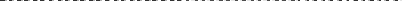 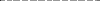 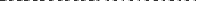 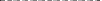 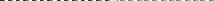 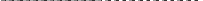 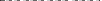 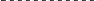 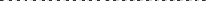 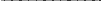 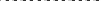 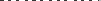 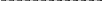 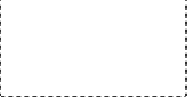 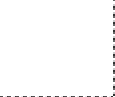 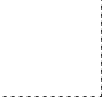 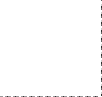 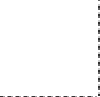 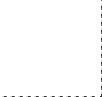 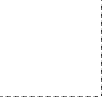 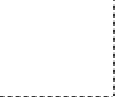 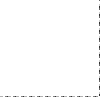 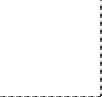 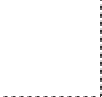 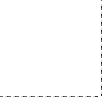 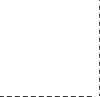 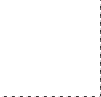 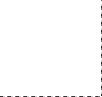 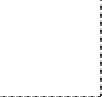 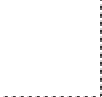 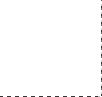 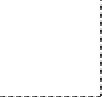 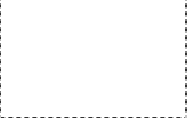 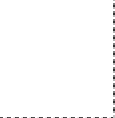 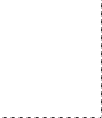 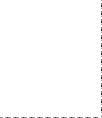 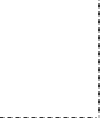 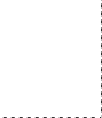 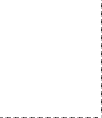 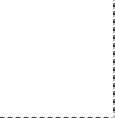 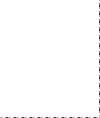 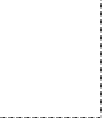 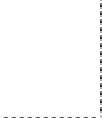 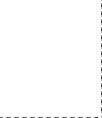 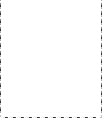 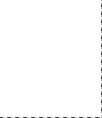 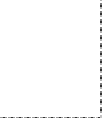 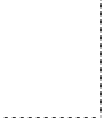 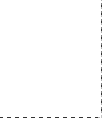 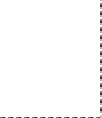 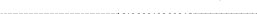 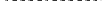 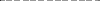 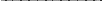 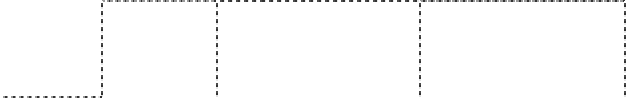 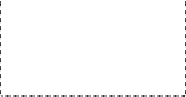 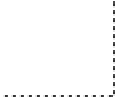 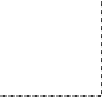 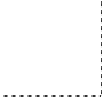 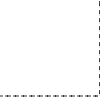 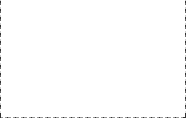 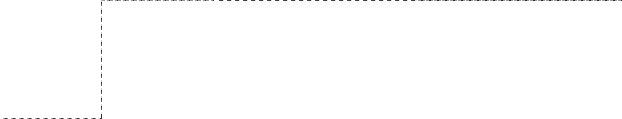 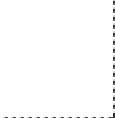 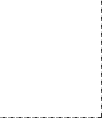 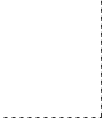 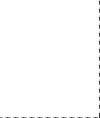 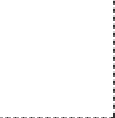 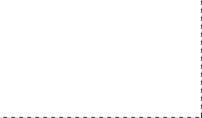 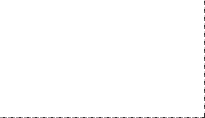 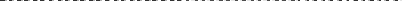 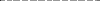 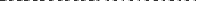 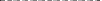 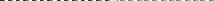 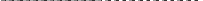 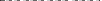 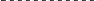 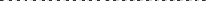 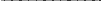 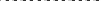 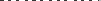 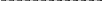 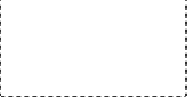 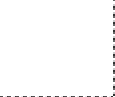 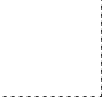 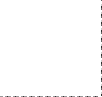 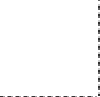 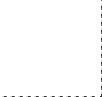 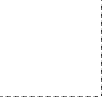 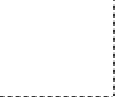 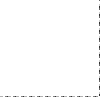 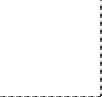 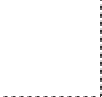 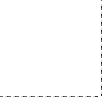 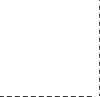 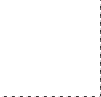 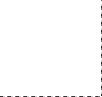 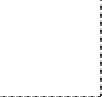 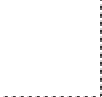 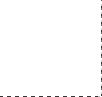 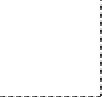 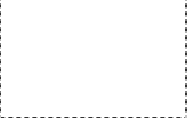 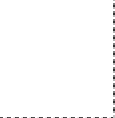 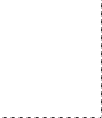 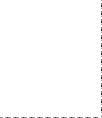 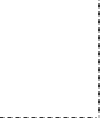 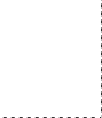 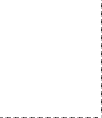 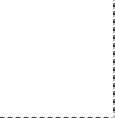 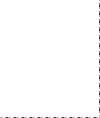 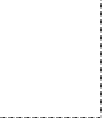 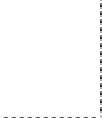 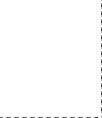 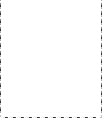 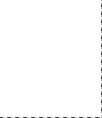 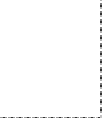 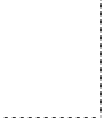 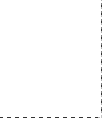 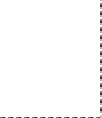 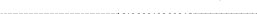 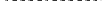 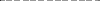 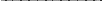 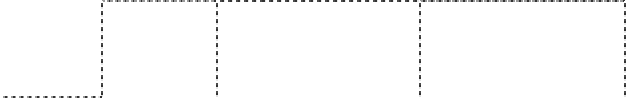 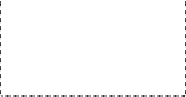 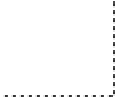 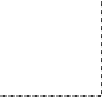 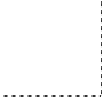 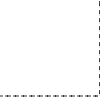 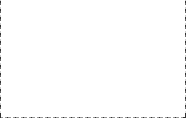 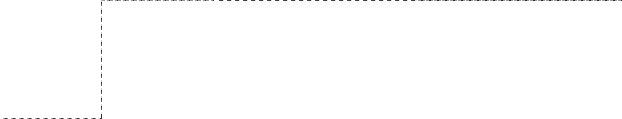 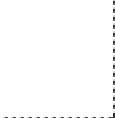 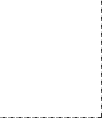 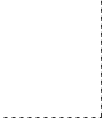 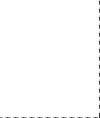 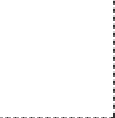 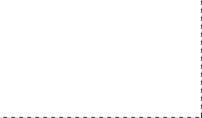 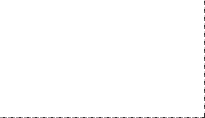 ВПР 2023Перепишите текст 1, раскрывая скобки, вставляя, где это необходимо, пропущенные буквы и знаки препинания.Текст 1Я люблю сев..рный лес за зав..ражива..щую т..шину царящую в нём. Особенн.. хорошо в ра(з/с)росш..мся ельн..ке на дне глубокого лога.Между др..весными стволами обро..шими (в)течени.. дес..тилетий седым мхом ра(с,сс)ыпа(н,нн)ы клоч..я голубого неба. Свес..вшиеся ветви деревьев напоминают гиган..ские руки.(4) Сказочно ф..нт..стический характер пр..дают картин.. леса ра(з/с)трёп..(н,нн)ые(3) папоротники. Мя..кий желт..ватый мох скрадывает малейший звук и вы точн.. идёте по ковру.Как(то) даже (не)много жутко сделает..ся когда прямо с солнц..пёка войдёш.., не торопясь в густую тень в..ковых ел..й.(Не)смотря на тишину и покой, птицы (не)любят такого леса пр..дпочитая	д..ржат..сяв молодых зар..слях.(2)ухает фВил(инне,)п(вр)одхаолд..икме унюадрглыувшае..т.з.саяб.л.реасюнатя..сиртоотлаь–кокубкеулшкакад. а  пёстрый  дятел.  (Из)редк..Выполните обозначенные цифрами в тексте 1 языковые разборы:– морфемный и словообразовательный разборы слова;– морфологический разбор слова;– синтаксический разбор предложения.Выпишите, раскрывая скобки, вставляя пропущенные буквы, предложения, в которых выделенные слова являются предлогами.Мы долго говорили (на)счёт похода.(В)течени.. реки много водоворотов.(Не)взирая на дождь, вылет состоялся.Всегда имей это (в)виду!Ответ.  	Выпишите, раскрывая скобки, предложения, в которых выделенные слова являются союзами.Брат достал торт, что(бы) разрезать его.Иван замолчал, за(то) заговорил Игорь.Мы будем есть на ужин то(же), что и все.Так(же), как вчера, Алла проснулась до рассвета.Ответ.  	Поставьте знак ударения в следующих словах.Найдите и исправьте грамматическую(-ие) ошибку(-и) в предложении(-ях). Запишите исправленный(-ые) вариант(ы) предложения(-ий).Вчера, возвращаясь с работы, у меня потерялась папка с документами.По прибытию на соревнования гимнасты приступили к тренировкам.Нарядные девочки и мальчики подошли к зданию городского театра.Оля, увидев свою подругу, подошла к ней и поздравила с праздником.Ответ.  	Выпишите предложение, в котором нужно поставить одну запятую. (Знаки препинания внутри предложений не расставлены.) Напишите, на каком основании Вы сделали свой выбор.Зайдя в кабинет отца мы увидели необычные предметы лежавшие на письменном столе.Наши новые знакомые остановились в отеле находившемся недалеко от центра Парижа.Уехав из родного села Юрий долгое время скучал по друзьям оставшимся в Ивановке.Все люди знавшие Степана Александровича говорили о нём с уважением и любовью.Ответ.  	Выпишите предложение, в котором необходимо поставить две запятые. (Знаки препинания внутри предложений не расставлены.) Напишите, на каком основании Вы сделали свой выбор.Пытаясь научиться вязать крючком сестра обращалась за помощью к моей подруге.Бабушка нам очень понравились пироги с клюквой испечённые для нашего праздника!Путники остановились на ночлег в маленьком доме расположенном недалеко от моря.Наши соседи внезапно уехали пообещав писать нам письма и летом приезжать в гости.Ответ.  	Текст 2Озеро Байкал расположено на территории Бурятии и Иркутской области. (2)Это самое глубокое озеро в мире, также оно является самым большим природным хранилищем пресной воды. (3)Возраст озера Байкал точно неизвестен, учёные считают, что озеру около 35 миллионов лет. (4)Кстати, это делает Байкал по-своему уникальным, так как подавляющее большинство озёр не существуеттакой длительный срок.(5)Поскольку озеро Байкал – уникальный природный объект, существует даже Федеральный закон «Об охране озера Байкал», который был принят в 1999 году. (6)Тем не менее есть факторы, которые оказывают существенное негативное влияние на экологию озера. (7)Главный фактор – река Селенга. (8)Она является самым крупным притоком, а объём её стока превышает объёмы стоков всех остальных рек и речушек вместе взятых. (9)В своём течении река Селенга загрязняется через притоки. (10)К сожалению, браконьерство также является весьма существенной проблемой. (11)Главными объектами браконьерского вылова являются байкальские нерпа и омуль. (12)Всего браконьеры вылавливают примерно половину всей рыбы, которую ловят в озере Байкал.(13)Крайне важно не допустить загрязнения озера. (14)Этот уникальный природный Определите и запишите основную мысль текста.Ответ.  	Определите, какой тип речи представлен в предложениях 13–14 текста. Запишите ответ.Ответ.  	Что оказывает отрицательное влияние на экологию озера? Запишите ответ. Выпишите из текста не менее трёх ключевых слов (словосочетаний), которые подтверждают Ваш ответ.Ответ.  	Определите	и	запишите	лексическое	значение	слова	«уникальный»	(«уникальным»)из предложения 4.Ответ.  	Найдите стилистически окрашенное слово в предложениях 7–8, выпишите это слово. Подберите и запишите синоним к этому слову.Ответ.  	Объясните значение пословицы Под лежачий камень вода не течёт, запишите Ваше объяснение.Ответ.  	Система оценивания проверочной работы по русскому языку,,1\,,Морфемный и словообразовательный разборы слова2\J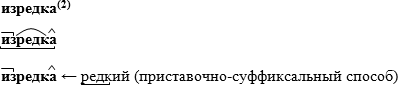 Морфологический разбор словаСинтаксический разбор предложения,,3\J,,4\J,,5\J,,6\J,,7\J,,8\J,,9\,,10\J,,11\,,12\,,13\,,14\Система оценивания выполнения всей работыМаксимальный первичный балл за выполнение работы  47.Рекомендации по переводу первичных баллов в отметки по пятибалльной шкале8 классКонтрольная работа №1Контрольный диктантпо теме «Повторение и систематизация изученного в 5-7 классахЦель: выявление степени усвоения учащимися обязательного минимума знаний и умений за курс 5-7кл.: владение  основными понятиями; знание и понимание основных языковых явлений; умение производить разные  виды разбора; умение безошибочно писать слова с изученными орфограммами, расставлять необходимые знаки   препинания.  Гроза             Помню застигнувшую нас в дороге грозу.Я сидел с матерью в деревянном сарае под соломенной крышей.  В открытых воротах голубыми зигзагами полыхала молния. Торопливо крестилась мать, прижимая  меня к груди. Я прислушивался к шуму дождя, к тяжким раскатам грома, к раздирающему слух треску ударов, к беспокойному шуршанию мышей в овсяной соломе.Поднявшись, мы увидели в воротах алмазную сетку дождя, а сквозь прозрачные капли уже сияло, переливаясь лучами, радостное летнее солнце.Отец запряг  напуганных грозой лошадей, нетерпеливо и беспокойно переступавших ногами. Еще веселей показалась обсаженная березами, омытая дождем дорога. Многоцветная радуга висела над лугом, а яркое солнце блестело на спинах бодро бежавших лошадей. Я сидел рядом с отцом, глядя на блестевшую лужами, извивающуюся впереди дорогу, на уходившую темную,  освещенную солнцем и все еще грозную тучу, на столб белого дыма, поднимающегося вдалеке над зажженным грозою сараем. Я слушал веселые голоса птиц в открывшемся мне умытом, чудесном солнечном мире.                                                          (И.Соколов-Микитов)Грамматическое задание 1. Озаглавьте текст 2. Выпишите из текста 1 предложение (1вариант) с причастным оборотом; (2вариант) с деепричастным оборотом. Графически объясните постановку знаков препинания.3. Выполните морфемный разбор 1 глагола, 1 причастия, 1 деепричастия (1 вариант из 2 абзаца; 2 вариант из 4 абзаца)Критерии оценивания диктантаОценка «5» выставляется за безошибочную работу, а также при наличии в ней одной негрубой орфографической или одной негрубой пунктуационной ошибки (0/0; 0/1).Оценка «4» выставляется при наличии в диктанте двух орфографических и двух пунктуационных ошибок, или 1 орфографической и 3-х пунктуационных ошибок или 4-х пунктуационных ошибок при отсутствии орфографических ошибок. Оценка «4» может выставляться при 3-х орфографических ошибках, если среди них есть однотипные (2/0; 1/3; 0/4).Оценка «3» выставляется за диктант, в котором допущены 4 орфографические и 4 пунктуационные ошибки или 3 орфографические и 5 пунктуационных ошибок или 7 пунктуационных ошибок при отсутствии орфографических ошибок. В 5 классе допускается выставление оценки «3» за диктант при 5 орфографических и 4-х пунктуационных ошибках. Оценка «3» может быть поставлена также при наличии 6 орфографических и 6 пунктуационных ошибок, если среди тех и других имеются однотипные и негрубые ошибки (4/4; 3/5; 0/7).Оценка «2» выставляется за диктант, в котором допущено до 7 орфографических и 7 пунктуационных ошибок, или 6 орфографических и 8 пунктуационных ошибок, или 5 орфографических и 9 пунктуационных ошибок, или 8 орфографических и 6 пунктуационных ошибок.Критерии оценивания грамматического задания«5» - 90% - 100%«4» - 78% - 89%«3» - 60% - 77%«2» - менее 59%Контрольная работа №2Публицистическое сочинение о памятнике культурыКритерии оценивания сочиненияСочинения и изложения – основные формы проверки умения правильно и последовательно излагать мысли, уровня речевой подготовки учащихся.Сочинения и изложения в 5-9 классах проводятся в соответствии с требованиями раздела программы «Развития навыков связной речи».С помощью сочинений и изложений проверяются:умение раскрывать тему;умение использовать языковые средства в соответствии со стилем, темой и задачей высказывания;соблюдение языковых норм и правил правописания.Любое сочинение и изложение оценивается двумя отметками: первая ставится за содержание и речевое оформление, вторая – за грамотность, т.е. за соблюдение орфографических, пунктуационных и языковых норм. Обе оценки считаются оценками по русскому языку, за исключением случаев, когда проводится работа, проверяющая знания учащихся по литературе. В этом случае первая оценка (за содержание и речь) считается оценкой по литературе.Содержание сочинения и изложения оценивается по следующим критериям:Соответствие работы ученика теме и основной мысли;Полнота раскрытия темы;Правильность фактического материала;Последовательность изложения.При оценке речевого оформления сочинений и изложений учитывается:Разнообразие словаря и грамматического строя речи;Стилевое единство и выразительность речи;Число речевых недочетов.Грамотность оценивается по числу допущенных учеником ошибок – орфографических, пунктуационных и грамматических.Оценка «5»Содержание работы полностью соответствует теме.Фактические ошибки отсутствуют.Содержание излагается последовательно.Работа отличается богатством словаря, разнообразием используемых синтаксических конструкций, точностью словоупотребления.Достигнуто стилевое единство и выразительность текста.В целом в работе допускается 1 недочет в содержании и 1 – 2 речевых недочета.Грамотность: допускается 1 орфографическая, или 1 пунктуационная, или 1 грамматическая ошибка.Оценка «4»Содержание работы в основном соответствует теме (имеются незначительные отклонения от темы).Содержание в основном достоверно, но имеются единичные фактические неточности.Имеются незначительные нарушения последовательности в изложении мыслей.Лексический и грамматический строй речи достаточно разнообразен.Стиль работы отличается единством и достаточной выразительностью.В целом в работе допускается не более 2 недочетов в содержании и не более 3 – 4 речевых недочетов.Грамотность: допускаются 2 орфографические и 2 пунктуационные ошибки, или 1 орфографическая и 3 пунктуационные ошибки, или 4 пунктуационные ошибки при отсутствии орфографических ошибок, а также 2 грамматические ошибки.Оценка «3»В работе допущены существенные отклонения от темы.Работа достоверна в главном, но в ней имеются отдельные фактические неточности.Допущены отдельные нарушения последовательности изложения.Беден словарь и однообразны употребляемые синтаксические конструкции, встречается неправильное словоупотребление.Стиль работы не отличается единством, речь недостаточно выразительна.В целом в работе допускается не более 4 недочетов в содержании и 5 речевых недочетов.Грамотность: допускаются 4 орфографические и 4 пунктуационные ошибки, или 3 орфографические и 5 пунктуационных ошибок, или 7 пунктуационных при отсутствии орфографических ошибок ( в 5 классе – 5 орфографических и 4 пунктуационные ошибки), а также 4 грамматические ошибки.Оценка «2»Работа не соответствует теме.Допущено много фактических неточностей.Нарушена последовательность изложения мыслей во всех частях работы, отсутствует связь между ними, работа не соответствует плану.Крайне беден словарь, работа написана короткими однотипными предложениями со слабо выраженной связью между ними, часты случаи неправильного словоупотребления.Нарушено стилевое единство текста.В целом в работе допущено 6 недочетов в содержании и до 7 речевых недочетов.Грамотность: допускаются 7 орфографических и 7 пунктуационных ошибок, или 6 орфографических и 8 пунктуационных ошибок, 5 орфографических и 9 пунктуационных ошибок, 8 орфографических и 6 пунктуационных ошибок, а также 7 грамматических ошибок.Первая оценка (за содержание и речь) не может быть положительной, если не раскрыта тема высказывания, хотя по остальным показателям оно написано удовлетворительно.На оценку сочинения и изложения распространяются положения об однотипных и негрубых ошибках, а также о сделанных учеником исправлениях.Контрольная работа №3Сжатое изложение по тексту А.АверченкоМои родители жили в Севастополе, что я никак не мог понять в то время. Как можно было жить в Севастополе, когда существуют Филиппинские острова, южный берег Африки, пограничные города Мексики, прерии Северной Америки, мыс Доброй Надежды? Меня, десятилетнего, местожительство отца не удовлетворяло.
А занятие? Отец торговал чаем, мукой, свечами, овсом и сахаром. Конечно, я ничего не имел против торговли... Но вопрос: чем торговать? Я допускал торговлю слоновой костью, вымененной у туземцев на безделушки, золотым песком, драгоценным розовым деревом, сахарным тростником.
Но мыло! Но свечи! Но пилёный сахар!
Проза жизни тяготила меня. Я уходил за несколько вёрст от города и, пролёживая целыми днями на пустынном берегу моря, у подножия одинокой скалы, мечтал...
Пиратское судно решило пристать к этому месту, чтобы закопать награбленное сокровище: окованный железом сундук, полный старинных испанских дублонов, золотых бразильских и мексиканских монет и разной золотой, осыпанной драгоценными камнями утвари...
Я, спрятавшись в одном мне известном углублении на верхушке скалы, молча слежу за всем происходящим: мускулистые руки энергично роют песок, опускают в яму тяжёлый сундук, засыпают его и, сделав на скале таинственную отметку, уезжают на новые грабежи, приключения...
Солнце накаливает морской песок у моих ног, тени постепенно удлиняются, а я, вытянувшись в холодке под облюбованной мною скалой, книга за книгой поглощаю двух своих любимцев: Луи Буссенара и капитана Майн Рида.(По А. Аверченко)Нормативы выставления оценок за сжатое изложениеКонтрольная работа №4Контрольное сжатое изложениеПриплыви Пётр не на длинных лодках, может быть, и он заразился бы спесью. Но он хорошо помнил и снова видел гордое презрение, прикрытое любезными улыбками у всех этих людей с Запада — от седобородого, с выбитыми зубами матроса до купца, разодетого в испанский бархат... Вон — высоко на корме, у фонаря, стоит коренастый, коричневый, суровый человек в золотых галунах, в шляпе со страусовым пером, в шёлковых чулках. Это капитан. Спокойно глядит он сверху вниз на длинного, нелепого юношу в неуклюжей лодке, на царя варваров... Так же поглядывал он сверху вниз где-нибудь на Мадагаскаре, на Филиппинских островах, приказав зарядить пушки картечью...
И Пётр с азиатской хитростью почувствовал, каким он должен появиться перед этими людьми, чем единственным взять верх над ними... Их нужно было удивить, чтобы такого они сроду не видывали, чтобы рассказывали дома про небывалого царя, которому плевать на то, что — царь... Он, Пётр Алексеев, подшкипер переяславского флота, так и поведёт себя: мы, мол, люди рабочие, бедны да умны, пришли к вам с поклоном от нашего убожества, — пожалуйста, научите, как топор держать...Нормативы выставления оценок за сжатое изложениеКонтрольная работа №5Контрольный диктантпо теме «Словосочетание. Двусоставные предложения. Второстепенные члены предложения»     Цель: контроль и проверка знаний по разделу «Словосочетание. Двусоставные предложения. Второстепенные члены предложения»     В мире животных у нас есть симпатии и антипатии. Крокодилов не любит никто. Этот огромный, обитающий в воде ящер имеет небольшой мозг, но мощные челюсти и мускулистый хвост, удар которого может переломить ноги взрослой антилопе.     Крокодил – искусный охотник. Часами он может неподвижно лежать в воде, высунув на поверхность лишь ноздри и выпуклые глаза – «перископы». Стоит кому-то приблизиться к водопою и от жажды потерять бдительность, он мгновенно бросается на жертву. В Африке ею чаще всего бывают антилопы.     Размеры жертвы крокодила нисколько не смущают. На суше он её не приканчивает, а тащит в воду и топит. Рвать жертву хищник сразу не станет, а поместит за корягу или в пещеру, вырытую для этого в берегу под водой, и подождёт, пока добыча «отмокнет».        Желудок крокодила – адский химический комбинат, переваривающий всё: шерсть, рога, копыта. Даже железные крючья постепенно разъедаются в его желудке.     Суши крокодил избегает. Излюбленное его занятие – греться на песчаном берегу водоёма. При явной опасности он мчится в воду, изгибая тело, выбрасывая далеко вперёд задние ноги. Здесь он хозяин. (166 слов)                                                                                                   (По В.Пескову)Грамматическое задание Сделать синтаксический разбор предложения:Желудок крокодила – адский химический комбинат… (1 вариант)Излюбленное его занятие – греться… (2 вариант)Найдите в тексте и выпишите  несогласованного определение (1 вариант)приложение (2 вариант)Найдите в тексте и выпишите 2 обстоятельства, определите егоКритерии оценивания диктантаОценка «5» выставляется за безошибочную работу, а также при наличии в ней одной негрубой орфографической или одной негрубой пунктуационной ошибки (0/0; 0/1).Оценка «4» выставляется при наличии в диктанте двух орфографических и двух пунктуационных ошибок, или 1 орфографической и 3-х пунктуационных ошибок или 4-х пунктуационных ошибок при отсутствии орфографических ошибок. Оценка «4» может выставляться при 3-х орфографических ошибках, если среди них есть однотипные (2/0; 1/3; 0/4).Оценка «3» выставляется за диктант, в котором допущены 4 орфографические и 4 пунктуационные ошибки или 3 орфографические и 5 пунктуационных ошибок или 7 пунктуационных ошибок при отсутствии орфографических ошибок. В 5 классе допускается выставление оценки «3» за диктант при 5 орфографических и 4-х пунктуационных ошибках. Оценка «3» может быть поставлена также при наличии 6 орфографических и 6 пунктуационных ошибок, если среди тех и других имеются однотипные и негрубые ошибки (4/4; 3/5; 0/7).Оценка «2» выставляется за диктант, в котором допущено до 7 орфографических и 7 пунктуационных ошибок, или 6 орфографических и 8 пунктуационных ошибок, или 5 орфографических и 9 пунктуационных ошибок, или 8 орфографических и 6 пунктуационных ошибок.Критерии оценивания грамматического задания «5» - 90% - 100%«4» - 78% - 89%«3» - 60% - 77%«2» - менее 59%Контрольная работа №6Контрольное сочинение по картине С.В. Герасимова «Церковь Покрова на Нерли»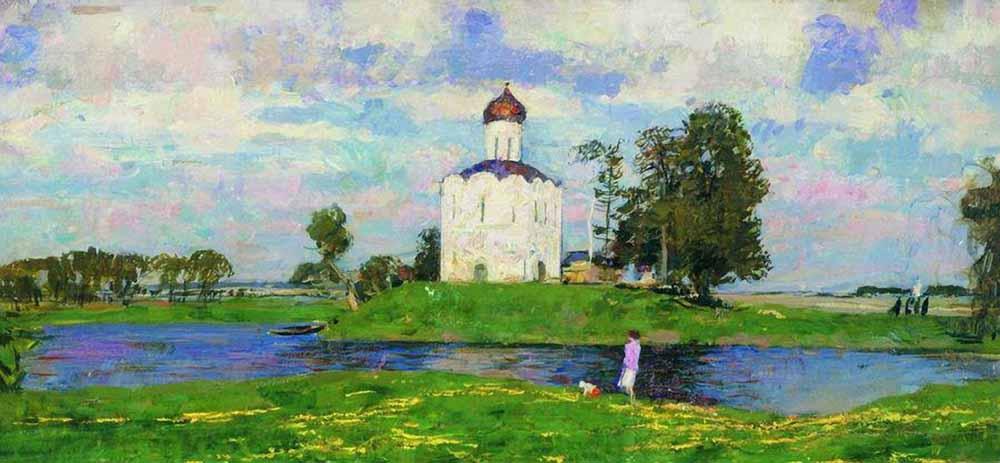 Критерии оценивания сочиненияСочинения и изложения – основные формы проверки умения правильно и последовательно излагать мысли, уровня речевой подготовки учащихся.Сочинения и изложения в 5-9 классах проводятся в соответствии с требованиями раздела программы «Развития навыков связной речи».С помощью сочинений и изложений проверяются:умение раскрывать тему;умение использовать языковые средства в соответствии со стилем, темой и задачей высказывания;соблюдение языковых норм и правил правописания.Любое сочинение и изложение оценивается двумя отметками: первая ставится за содержание и речевое оформление, вторая – за грамотность, т.е. за соблюдение орфографических, пунктуационных и языковых норм. Обе оценки считаются оценками по русскому языку, за исключением случаев, когда проводится работа, проверяющая знания учащихся по литературе. В этом случае первая оценка (за содержание и речь) считается оценкой по литературе.Содержание сочинения и изложения оценивается по следующим критериям:Соответствие работы ученика теме и основной мысли;Полнота раскрытия темы;Правильность фактического материала;Последовательность изложения.При оценке речевого оформления сочинений и изложений учитывается:Разнообразие словаря и грамматического строя речи;Стилевое единство и выразительность речи;Число речевых недочетов.Грамотность оценивается по числу допущенных учеником ошибок – орфографических, пунктуационных и грамматических.Оценка «5»Содержание работы полностью соответствует теме.Фактические ошибки отсутствуют.Содержание излагается последовательно.Работа отличается богатством словаря, разнообразием используемых синтаксических конструкций, точностью словоупотребления.Достигнуто стилевое единство и выразительность текста.В целом в работе допускается 1 недочет в содержании и 1 – 2 речевых недочета.Грамотность: допускается 1 орфографическая, или 1 пунктуационная, или 1 грамматическая ошибка.Оценка «4»Содержание работы в основном соответствует теме (имеются незначительные отклонения от темы).Содержание в основном достоверно, но имеются единичные фактические неточности.Имеются незначительные нарушения последовательности в изложении мыслей.Лексический и грамматический строй речи достаточно разнообразен.Стиль работы отличается единством и достаточной выразительностью.В целом в работе допускается не более 2 недочетов в содержании и не более 3 – 4 речевых недочетов.Грамотность: допускаются 2 орфографические и 2 пунктуационные ошибки, или 1 орфографическая и 3 пунктуационные ошибки, или 4 пунктуационные ошибки при отсутствии орфографических ошибок, а также 2 грамматические ошибки.Оценка «3»В работе допущены существенные отклонения от темы.Работа достоверна в главном, но в ней имеются отдельные фактические неточности.Допущены отдельные нарушения последовательности изложения.Беден словарь и однообразны употребляемые синтаксические конструкции, встречается неправильное словоупотребление.Стиль работы не отличается единством, речь недостаточно выразительна.В целом в работе допускается не более 4 недочетов в содержании и 5 речевых недочетов.Грамотность: допускаются 4 орфографические и 4 пунктуационные ошибки, или 3 орфографические и 5 пунктуационных ошибок, или 7 пунктуационных при отсутствии орфографических ошибок ( в 5 классе – 5 орфографических и 4 пунктуационные ошибки), а также 4 грамматические ошибки.Оценка «2»Работа не соответствует теме.Допущено много фактических неточностей.Нарушена последовательность изложения мыслей во всех частях работы, отсутствует связь между ними, работа не соответствует плану.Крайне беден словарь, работа написана короткими однотипными предложениями со слабо выраженной связью между ними, часты случаи неправильного словоупотребления.Нарушено стилевое единство текста.В целом в работе допущено 6 недочетов в содержании и до 7 речевых недочетов.Грамотность: допускаются 7 орфографических и 7 пунктуационных ошибок, или 6 орфографических и 8 пунктуационных ошибок, 5 орфографических и 9 пунктуационных ошибок, 8 орфографических и 6 пунктуационных ошибок, а также 7 грамматических ошибок.Первая оценка (за содержание и речь) не может быть положительной, если не раскрыта тема высказывания, хотя по остальным показателям оно написано удовлетворительно.На оценку сочинения и изложения распространяются положения об однотипных и негрубых ошибках, а также о сделанных учеником исправлениях.Контрольная работа №7Сочинение - рассуждение на  тему «Слово делом крепи»Часто ли вы принимаете какие-то решения? Посадить, например, дерево, навестить заболевшего друга? И если вы выполнили свой собственный наказ, у вас спокойно и радостно на душе. Если вы научитесь быть верным своему слову в малом, научитесь этому и в большом.
Всегда ли вы держите слово?Критерии оценивания сочиненияСочинения и изложения – основные формы проверки умения правильно и последовательно излагать мысли, уровня речевой подготовки учащихся.Сочинения и изложения в 5-9 классах проводятся в соответствии с требованиями раздела программы «Развития навыков связной речи».С помощью сочинений и изложений проверяются:умение раскрывать тему;умение использовать языковые средства в соответствии со стилем, темой и задачей высказывания;соблюдение языковых норм и правил правописания.Любое сочинение и изложение оценивается двумя отметками: первая ставится за содержание и речевое оформление, вторая – за грамотность, т.е. за соблюдение орфографических, пунктуационных и языковых норм. Обе оценки считаются оценками по русскому языку, за исключением случаев, когда проводится работа, проверяющая знания учащихся по литературе. В этом случае первая оценка (за содержание и речь) считается оценкой по литературе.Содержание сочинения и изложения оценивается по следующим критериям:Соответствие работы ученика теме и основной мысли;Полнота раскрытия темы;Правильность фактического материала;Последовательность изложения.При оценке речевого оформления сочинений и изложений учитывается:Разнообразие словаря и грамматического строя речи;Стилевое единство и выразительность речи;Число речевых недочетов.Грамотность оценивается по числу допущенных учеником ошибок – орфографических, пунктуационных и грамматических.Оценка «5»Содержание работы полностью соответствует теме.Фактические ошибки отсутствуют.Содержание излагается последовательно.Работа отличается богатством словаря, разнообразием используемых синтаксических конструкций, точностью словоупотребления.Достигнуто стилевое единство и выразительность текста.В целом в работе допускается 1 недочет в содержании и 1 – 2 речевых недочета.Грамотность: допускается 1 орфографическая, или 1 пунктуационная, или 1 грамматическая ошибка.Оценка «4»Содержание работы в основном соответствует теме (имеются незначительные отклонения от темы).Содержание в основном достоверно, но имеются единичные фактические неточности.Имеются незначительные нарушения последовательности в изложении мыслей.Лексический и грамматический строй речи достаточно разнообразен.Стиль работы отличается единством и достаточной выразительностью.В целом в работе допускается не более 2 недочетов в содержании и не более 3 – 4 речевых недочетов.Грамотность: допускаются 2 орфографические и 2 пунктуационные ошибки, или 1 орфографическая и 3 пунктуационные ошибки, или 4 пунктуационные ошибки при отсутствии орфографических ошибок, а также 2 грамматические ошибки.Оценка «3»В работе допущены существенные отклонения от темы.Работа достоверна в главном, но в ней имеются отдельные фактические неточности.Допущены отдельные нарушения последовательности изложения.Беден словарь и однообразны употребляемые синтаксические конструкции, встречается неправильное словоупотребление.Стиль работы не отличается единством, речь недостаточно выразительна.В целом в работе допускается не более 4 недочетов в содержании и 5 речевых недочетов.Грамотность: допускаются 4 орфографические и 4 пунктуационные ошибки, или 3 орфографические и 5 пунктуационных ошибок, или 7 пунктуационных при отсутствии орфографических ошибок ( в 5 классе – 5 орфографических и 4 пунктуационные ошибки), а также 4 грамматические ошибки.Оценка «2»Работа не соответствует теме.Допущено много фактических неточностей.Нарушена последовательность изложения мыслей во всех частях работы, отсутствует связь между ними, работа не соответствует плану.Крайне беден словарь, работа написана короткими однотипными предложениями со слабо выраженной связью между ними, часты случаи неправильного словоупотребления.Нарушено стилевое единство текста.В целом в работе допущено 6 недочетов в содержании и до 7 речевых недочетов.Грамотность: допускаются 7 орфографических и 7 пунктуационных ошибок, или 6 орфографических и 8 пунктуационных ошибок, 5 орфографических и 9 пунктуационных ошибок, 8 орфографических и 6 пунктуационных ошибок, а также 7 грамматических ошибок.Первая оценка (за содержание и речь) не может быть положительной, если не раскрыта тема высказывания, хотя по остальным показателям оно написано удовлетворительно.На оценку сочинения и изложения распространяются положения об однотипных и негрубых ошибках, а также о сделанных учеником исправлениях.Контрольная работа №8Контрольная работапо теме «Предложения с обособленными членами. Обособленные члены предложения»Цель: контроль и проверка знаний по разделу «Обособленные члены               предложения».             На этой лесной поляне Европа встречается с Азией. Две елки. Одна – в Европе, другая – в Азии. Холодно на поляне. Люди замерзли, греются, бегая из Европы в Азию и обратно. Два великих материка встречаются на Уральском хребте, глядят друг на друга через реку Урал. Есть что-то значительное в минуте, когда в первый раз пересекаешь границу материков. Сзади – тысячи километров, впереди – подернутые морозом гребни синих лесов, новые тысячи километров твоей земли.Первым границу по Уральским горам провел русский географ петровских времен Василий Татищев. Он заметил, что реки с Урала текут в двух направлениях. Одни текут в Печору и Каму, другие – в Обь. Замечено было, что растительность за горами тоже заметно меняется. Татищев первым дал им название: Уральские горы. Так определили границу между Европой и Азией.Грамматическое заданиеПроизведите синтаксический разбор 5 предложения из 1 абзацаВыпишите два односоставных предложения, укажите их видВыпишите 2 обособленных членов предложения, укажите их видКритерии оценивания диктантаОценка «5» выставляется за безошибочную работу, а также при наличии в ней одной негрубой орфографической или одной негрубой пунктуационной ошибки (0/0; 0/1).Оценка «4» выставляется при наличии в диктанте двух орфографических и двух пунктуационных ошибок, или 1 орфографической и 3-х пунктуационных ошибок или 4-х пунктуационных ошибок при отсутствии орфографических ошибок. Оценка «4» может выставляться при 3-х орфографических ошибках, если среди них есть однотипные (2/0; 1/3; 0/4).Оценка «3» выставляется за диктант, в котором допущены 4 орфографические и 4 пунктуационные ошибки или 3 орфографические и 5 пунктуационных ошибок или 7 пунктуационных ошибок при отсутствии орфографических ошибок. В 5 классе допускается выставление оценки «3» за диктант при 5 орфографических и 4-х пунктуационных ошибках. Оценка «3» может быть поставлена также при наличии 6 орфографических и 6 пунктуационных ошибок, если среди тех и других имеются однотипные и негрубые ошибки (4/4; 3/5; 0/7).Оценка «2» выставляется за диктант, в котором допущено до 7 орфографических и 7 пунктуационных ошибок, или 6 орфографических и 8 пунктуационных ошибок, или 5 орфографических и 9 пунктуационных ошибок, или 8 орфографических и 6 пунктуационных ошибок.Критерии оценивания грамматического задания«5» - 90% - 100%«4» - 78% - 89%«3» - 60% - 77%«2» - менее 59%Контрольная работа №9Контрольный диктантпо теме «Повторение и систематизация изученного в 8 классе»      Цель: выявление степени усвоения учащимися обязательного минимума знаний и умений за курс 5-8 классов: владение  основными понятиями;	 знание и понимание основных языковых явлений; умение производить морфологические разборы;	умение безошибочно писать слова с изученными орфограммами, расставлять необходимые знаки препинания        Прислушайтесь хорошенько, стоя в лесу или среди пробудившегося цветущего поля, и вы непременно услышите чудесные звуки земли. Во все времена люди ласково называли её матерью-землёю.     Журчание весеннего ручейка или плеск речных волн о песчаный берег, пение птиц или гром отдалённой грозы, шелест цветущих луговых трав или треск мороза в зимнюю ночь, трепетание зелёной листвы на деревьях или треск кузнечиков у протоптанной луговой тропинки – всё это бесчисленные звуки земли. Слышать их люди городские, оглушенные шумом машин, к сожалению, отвыкли. Тем радостнее такому человеку, ещё не совсем утратившему чувство родной природы, побывать в лесу, на реке, в поле, набраться душевных сил.     А как хорошо новое утро! Ещё до восхода солнца просыпаются, начиная радостно петь, птицы. Спят в каменных домах люди, редкая прошумит машина, но уже полнится жизнью пробудившийся лес, полной грудью дышит земля. В природе нет ничего музыкальнее наступающего раннего утра. (140 слов)(По И.Соколову-Микитову)Грамматическое заданиеСделать синтаксический разбор предложения:Тем радостнее такому человеку…(1вариант)Ещё до восхода солнца…(2 вариант)Выписать 3 словосочетания с разными видами связи, указать их.Выписать 3 обстоятельства. Определить их вид.Критерии оценивания диктантаОценка «5» выставляется за безошибочную работу, а также при наличии в ней одной негрубой орфографической или одной негрубой пунктуационной ошибки (0/0; 0/1).Оценка «4» выставляется при наличии в диктанте двух орфографических и двух пунктуационных ошибок, или 1 орфографической и 3-х пунктуационных ошибок или 4-х пунктуационных ошибок при отсутствии орфографических ошибок. Оценка «4» может выставляться при 3-х орфографических ошибках, если среди них есть однотипные (2/0; 1/3; 0/4).Оценка «3» выставляется за диктант, в котором допущены 4 орфографические и 4 пунктуационные ошибки или 3 орфографические и 5 пунктуационных ошибок или 7 пунктуационных ошибок при отсутствии орфографических ошибок. В 5 классе допускается выставление оценки «3» за диктант при 5 орфографических и 4-х пунктуационных ошибках. Оценка «3» может быть поставлена также при наличии 6 орфографических и 6 пунктуационных ошибок, если среди тех и других имеются однотипные и негрубые ошибки (4/4; 3/5; 0/7).Оценка «2» выставляется за диктант, в котором допущено до 7 орфографических и 7 пунктуационных ошибок, или 6 орфографических и 8 пунктуационных ошибок, или 5 орфографических и 9 пунктуационных ошибок, или 8 орфографических и 6 пунктуационных ошибок.Критерии оценивания грамматического задания«5» - 90% - 100%«4» - 78% - 89%«3» - 60% - 77%«2» - менее 59%Критерий оцениванияБаллыХарактеризовать морфему как минимальную значимую единицу языка.Распознавать морфемы в слове (корень, приставку, суффикс, окончание), выделять основу слова.Находить чередование звуков в морфемах (в том числе чередование гласных с нулём звука).Проводить морфемный анализ слов.5.Применять знания по морфемике при выполнении языкового анализа различных видов и в практике правописания неизменяемых приставок и приставок на -з (-с); ы – и после приставок; корней с безударными проверяемыми, непроверяемыми, чередующимися гласными (в рамках изученного); корней с проверяемыми, непроверяемыми, непроизносимыми согласными (в рамках изученного); ё – о после шипящих в корне слова; ы – и после ц.6. Проводить орфографический анализ слов (в рамках изученного).7. Уместно использовать слова с суффиксами оценки в собственной речи.1. 1б2. 1б3. 1б4. 1б5. 1б6. 1б7. 1бОтметка по пятибалльной шкале«2»«3»«4»«5»Первичные баллы3б4 – 5б6б7бПриблизительная схемасочиненияОпорные фразы1) Где и когда произошло событие? Кто его участник?Это случилось...1) Где и когда произошло событие? Кто его участник?Этого событияя никогда не забуду! Всё произошло так неожиданно!1) Где и когда произошло событие? Кто его участник?Случай этот произошёл со мной...1) Где и когда произошло событие? Кто его участник?Можно ли забыть такое происшествие?!1) Где и когда произошло событие? Кто его участник?Таких встреч у меня раньше никогда не было...1) Где и когда произошло событие? Кто его участник?Всё начиналось как обычно...2) Как всё происходило, в какой последовательности?– С чего всё началось?– Как развивались события?– Чем они закончились?Однажды, как-то раз, в один прекрасный день...;2) Как всё происходило, в какой последовательности?– С чего всё началось?– Как развивались события?– Чем они закончились?сначала, потом, после этого...;2) Как всё происходило, в какой последовательности?– С чего всё началось?– Как развивались события?– Чем они закончились?в конце концов, наконец...3) Почему этот день остался в памяти?Это событие (встреча, происшествие) навсегда останется в моейпамяти, потому что...3) Почему этот день остался в памяти?Невозможно забыть...3) Почему этот день остался в памяти?Ещё долго буду я вспоминать...№Критерий оцениванияБаллыМ1Выполнение коммуникативной задачиМ1Ученик справился с коммуникативной задачей. Приведено не менее 10 фраз по теме высказывания. Фактические ошибки отсутствуют1М1Ученик частично справился с коммуникативной задачей привёл 5-9 фраз по теме высказывания0М2Учет условий речевой ситуацииМ2М2Учтены условия речевой ситуации 1М2Не учтены условия речевой ситуации0М3Речевое оформление монологического высказывания (МР)М3Высказывание характеризуется смысловой цельностью, речевой связностью и последовательностью изложения: логические ошибки отсутствуют, последовательность изложения не нарушена1М3Высказывание нелогично, изложение непоследовательно. Присутствуют логические ошибки (одна или более)0Максимальное количество баллов3№Критерий оцениванияБаллыГСоблюдение грамматических нормГГрамматических ошибок нет1ГДопущены грамматические ошибки (одна или более)0ОСоблюдение орфоэпических нормООрфоэпических ошибок нет, или допущено не более двух орфоэпических ошибок1ОДопущены орфоэпические ошибки (три или более)0РСоблюдение речевых нормРечевых ошибок нет, или допущено не более трёх речевых ошибок1Допущены речевые ошибки (четыре или более)0РОРечевое оформлениеРОРечь в целом отличается богатством и точностью словаря, используются разнообразные синтаксические конструкции.1РОРечь отличается бедностью и/или неточностью словаря, и/или используются однотипные синтаксические конструкции0РОМаксимальный балл4Оценка по пятибалльной шкале«2»«3»«4»«5»Первичный балл3б4 – 5б6б7бОценка по пятибалльной системе«2»«3»«4»«5»Первичный балл2б3б – 4б5б6бКритерий оцениванияБаллыОбъяснять лексическое значение слова разными способами (подбор однокоренных слов; подбор синонимов и антонимов; определение значения слова по контексту, с помощью толкового словаря).Распознавать однозначные и многозначные слова, различать прямое и переносное значения слова.Распознавать синонимы, антонимы, омонимы; различать многозначные слова и омонимы; уметь правильно употреблять слова-паронимы.Характеризовать тематические группы слов, родовые и видовые понятия.Проводить лексический анализ слов (в рамках изученного).Уметь пользоваться лексическими словарями (толковым словарём, словарями синонимов, антонимов, омонимов, паронимов).1б1б1б1б1б1б№КритерийБаллыС1Ученик создал текст – описание на заданную тему2С1Ученик создал текст – описание и добавил элементы другого типа речи1С1Ученик создал текст рассуждение/ повествование0С2Смысловая цельность, речевая связность и последовательность сочиненияС2Работа характеризуется смысловой цельностью, речевой связностью и последовательностью изложения:– логические ошибки отсутствуют, последовательность изложения не нарушена;– в работе нет нарушений абзацного членения текста2С2Работа характеризуется смысловой цельностью, связностью и последовательностью изложения,нодопущена одна логическая ошибка,и/илив работе имеется одно нарушение абзацного членения текста1С2В работе просматривается коммуникативный замысел,нодопущено более одной логической ошибки,и/илиимеется два случая нарушения абзацного членения текста	0С3Композиционная стройностьС3Работа характеризуется композиционной стройностью и завершённостью, ошибок в построении текста нет2С3Работа характеризуется композиционной стройностью и завершённостью,нодопущена одна ошибка в построении текста1С3В работе допущено две и более ошибки в построении текста0№КритерийБаллыГК1Соблюдение орфографических нормГК1Орфографических ошибок нет, или допущено не более одной ошибки2ГК1Допущено две-три ошибки1ГК1Допущено четыре и более ошибки0ГК2Пунктуационных ошибок нет, или допущено не более двух ошибок2ГК2Допущены три-четыре ошибки1ГК2Допущено пять и более ошибок0ГК3Соблюдение грамматических норм	ГК3Грамматических ошибок нет, или допущена одна ошибка2ГК3Допущены две ошибки1ГК3Допущено три и более ошибки	0ГК4Соблюдение речевых нормГК4Речевых ошибок нет, или допущено не более двух ошибок2ГК4Допущены три-четыре ошибки1ГК4Допущено пять и более ошибок0ФК1Фактическая точность письменной речиФактических ошибок в изложении материала, а также в понимании и употреблении терминов нет2Допущена одна ошибка в изложении материала или употреблении терминов1Допущено две и более ошибки в изложении материала или употреблении терминов0Оценка по пятибалльной шкале«2»«3»«4»«5»Первичный балл7б8 – 13б14-15б16бОценка по пятибалльной системе«2»«3»«4»«5»Первичный балл6б7-15б16б17б№Критерий оцениванияБаллыК1Ученик точно передал основное содержание прослушанного текста, отразив все важные для его восприятия микротемы2К1Ученик передал основное содержание прослушанного текста, но упустил или добавил 1 микротему.1К1Ученик передал основное содержание прослушанного текста, но упустил или добавил более 1 микротемы.0К2Отбор материала из исходного текста1К3Смысловая цельность, речевая связность и последовательность изложенияРабота экзаменуемого характеризуется смысловой цельностью, речевой связностью и последовательностью изложения: – логические ошибки отсутствуют, последовательность изложения не нарушена; – в работе нет нарушений абзацного членения текста.2Работа экзаменуемого характеризуется смысловой цельностью, связностью и последовательностью изложения, но допущена 1 логическая ошибка, и/или в работе имеется 1 нарушение абзацного членения текста.1В работе экзаменуемого просматривается коммуникативный замысел, но допущено более 1 логической ошибки, и/или имеются 2 случая нарушения абзацного членения текста.0Максимальный балл5IIIIIIКритерий оцениванияБаллОпределять общее грамматическое значение, морфологические признаки и синтаксические функции имени существительного; объяснять его роль в речи.Определять лексико-грамматические разряды имён существительных.Различать типы склонения имён существительных, выявлять разносклоняемые и несклоняемые имена существительные.Проводить морфологический анализ имён существительных.Соблюдать нормы словоизменения, произношения имён существительных, постановки в них ударения (в рамках изученного), употребления несклоняемых имён существительных.Соблюдать правила правописания имён существительных: безударных окончаний; о – е (ё) после шипящих и ц в суффиксах и окончаниях; суффиксов -чик- – -щик-, -ек- – -ик- (-чик-); корней с чередованием а // о: -лаг- – -лож-; -раст- – -ращ- – -рос-; -гар- – -гор-, -зар- – -зор-; -клан- – -клон-, -скак- – -скоч-; употребления (неупотребления) ь на конце имён существительных после шипящих; слитное и раздельное написание не с именами существительными; правописание собственных имён существительных.1б1б1б1б1б1бОценка по пятибалльной шкале«2»«3»«4»«5»Первичный балл5б6б -10б11б12б№КритерийБаллыС1Ученик создал текст – описание на заданную тему2С1Ученик создал текст – описание и добавил элементы другого типа речи1С1Ученик создал текст рассуждение/ повествование0С2Смысловая цельность, речевая связность и последовательность сочиненияС2Работа характеризуется смысловой цельностью, речевой связностью и последовательностью изложения:– логические ошибки отсутствуют, последовательность изложения не нарушена;– в работе нет нарушений абзацного членения текста2С2Работа характеризуется смысловой цельностью, связностью и последовательностью изложения,нодопущена одна логическая ошибка,и/илив работе имеется одно нарушение абзацного членения текста1С2В работе просматривается коммуникативный замысел,нодопущено более одной логической ошибки,и/илиимеется два случая нарушения абзацного членения текста	0С3Композиционная стройностьС3Работа характеризуется композиционной стройностью и завершённостью, ошибок в построении текста нет2С3Работа характеризуется композиционной стройностью и завершённостью,нодопущена одна ошибка в построении текста1С3В работе допущено две и более ошибки в построении текста0№КритерийБаллыГК1Соблюдение орфографических нормГК1Орфографических ошибок нет, или допущено не более одной ошибки2ГК1Допущено две-три ошибки1ГК1Допущено четыре и более ошибки0ГК2Пунктуационных ошибок нет, или допущено не более двух ошибок2ГК2Допущены три-четыре ошибки1ГК2Допущено пять и более ошибок0ГК3Соблюдение грамматических норм	ГК3Грамматических ошибок нет, или допущена одна ошибка2ГК3Допущены две ошибки1ГК3Допущено три и более ошибки	0ГК4Соблюдение речевых нормГК4Речевых ошибок нет, или допущено не более двух ошибок2ГК4Допущены три-четыре ошибки1ГК4Допущено пять и более ошибок0ФК1Фактическая точность письменной речиФактических ошибок в изложении материала, а также в понимании и употреблении терминов нет2Допущена одна ошибка в изложении материала или употреблении терминов1Допущено две и более ошибки в изложении материала или употреблении терминов0Оценка по пятибалльной шкале«2»«3»«4»«5»Первичный балл7б8 – 13б14-15б16бКритерий оцениванияБаллОпределять общее грамматическое значение, морфологические признаки и синтаксические функции имени прилагательного; объяснять его роль в речи; различать полную и краткую формы имён прилагательных.Проводить частичный морфологический анализ имён прилагательных (в рамках изученного).Соблюдать нормы словоизменения, произношения имён прилагательных, постановки в них ударения (в рамках изученного).Соблюдать правила правописания имён прилагательных: безударных окончаний; о – е после шипящих и ц в суффиксах и окончаниях; кратких форм имён прилагательных с основой на шипящие; правила слитного и раздельного написания не с именами прилагательными.1б1б1б1бОценка по пятибалльной шкале«2»«3»«4»«5»Первичный балл3б4-5б6б7б№Критерий оцениванияБаллК1Наличие обоснованного ответаК1Ученик привёл рассуждение на теоретическом уровне. Фактических ошибок, связанных с пониманием тезиса, нет2К1Ученик привёл рассуждение на теоретическом уровне. Допущена одна фактическая ошибка, связанная с пониманием тезиса1К2Наличие примеров-аргументовУченик привел 1-2 аргумента по выбранной теме1К3Смысловая цельность, речевая связность и последовательность сочиненияК3Работа характеризуется смысловой цельностью, речевой связностью и последовательностью изложения:– логические ошибки отсутствуют, последовательность изложения не нарушена;– в работе нет нарушений абзацного членения текста2К3Работа характеризуется смысловой цельностью, связностью и последовательностью изложения,но допущена одна логическая ошибка,и/или в работе имеется одно нарушение абзацного членения текста1К3В работе просматривается коммуникативный замысел,но допущено более одной логической ошибки, и/или имеется два случая нарушения абзацного членения текста0К4Композиционная стройность работыК4Работа характеризуется композиционной стройностью
и завершённостью, ошибок в построении текста нет2К4Работа характеризуется композиционной стройностью
и завершённостью, но допущена одна ошибка в построении текста1К4В работе допущено две и более ошибки в построении текста0Максимальное количество баллов7№Указания по оцениваниюБаллыK1Соблюдение орфографических нормОрфографических ошибок нет (или допущена одна негрубая ошибка)При оценивании выполнения задания по критерию К1 учитываются только ошибки, сделанные при заполнении пропущенных букв, раскрытии скобок, восстановлении слитного, раздельного и дефисного написания слов4Допущено не более двух ошибок3Допущены три-четыре ошибки2Допущено пять ошибок1Допущено более пяти ошибок0K2Соблюдение пунктуационных нормПунктуационных ошибок нет3Допущена одна ошибка2Допущены две ошибки1Допущено более двух ошибок0K3Правильность списывания текстаТекст переписан безошибочно (нет пропущенных и лишних слов, нет слов с изменённым графическим обликом).
ИЛИ Допущено не более трёх описок и ошибок следующего характера:
1) изменён графический облик слова (допущены перестановка, замена или пропуск буквы, не приводящие к орфографической или грамматической ошибке);
2) в переписанном тексте пропущено одно из слов текста либо есть одно лишнее слово2Допущено четыре-семь описок и ошибок следующего характера:
1) изменён графический облик слова (допущены перестановка, замена или пропуск буквы, не приводящие к орфографической или грамматической ошибке);
2) в переписанном тексте пропущено одно из слов текста либо есть одно лишнее слово1Допущено более семи описок и ошибок следующего характера:
1) изменён графический облик слова (допущены перестановка, замена или пропуск буквы, не приводящие к орфографической или грамматической ошибке);
2) в переписанном тексте пропущено одно из слов текста либо есть одно лишнее слово0Максимальный баллМаксимальный балл9№Указания по оцениваниюБаллыK1Выполнение фонетического разбораРазбор выполнен верно3При разборе допущена одна ошибка2При разборе допущены две ошибки1При разборе допущено более двух ошибок0K2Выполнение морфемного разбораРазбор выполнен верно3При разборе допущена одна ошибка2При разборе допущены две ошибки1При разборе допущено более двух ошибок0K3Выполнение морфологического разбораРазбор выполнен верно3При разборе допущена одна ошибка2При разборе допущены две ошибки1При разборе допущено более двух ошибок0K4Выполнение синтаксического разбора предложенияРазбор выполнен верно3При разборе допущена одна ошибка2При разборе допущены две ошибки1При разборе допущено более двух ошибок0Максимальный баллМаксимальный балл12Критерии оценивания выполнения заданияБаллыВерно поставлено ударение только в одном-двух словах.
ИЛИ Ударение во всех словах поставлено неверно / не поставлено0Верно поставлено ударение только в трёх словах1Верно поставлено ударение во всех словах2Максимальный балл2Указания по оцениваниюБаллыОбозначение частей речи в предложенииОтсутствие указания части речи над словом в записанном предложении приравнивается к ошибкеОтсутствие указания части речи над словом в записанном предложении приравнивается к ошибкеВерно определены все части речи в предложении3Допущена одна ошибка2Допущены две ошибки1Допущено более двух ошибок0Указание отсутствующих частей речиВерно указаны все отсутствующие в предложении части речи.
ИЛИ Верно указаны все отсутствующие в предложении самостоятельные части речи из списка обязательных для указания, при этом одна служебная часть речи из списка обязательных для указания заменена частью (частями) речи из списка необязательных для указания2Одна из отсутствующих в предложении самостоятельных частей речи (из списка обязательных для указания) не указана.
ИЛИ Верно указаны все отсутствующие в предложении самостоятельные части речи из списка обязательных для указания, при этом две служебные части речи из списка обязательных для указания заменены частями речи из списка необязательных для указания.1Две отсутствующие в предложении самостоятельные части речи (из списка обязательных для указания) не указаны.0Максимальный балл5Указания по оцениваниюБаллыРаспознавание предложения и расстановка знаков препинанияПравильно определено предложение, и верно расставлены знаки препинания2Правильно определено предложение, при расстановке знаков препинания допущена одна ошибка1Правильно определено предложение, при расстановке знаков препинания допущены две (или более) ошибки.
ИЛИ Ответ неправильный0Составление схемы предложенияСхема предложения составлена верно2Схема предложения составлена верно, в ней допущена одна пунктуационная ошибка.1Схема предложения составлена верно, в ней допущены две и более пунктуационные ошибки.
ИЛИ Ответ неправильный0Максимальный балл4Указания по оцениваниюБаллыРаспознавание предложения и расстановка знаков препинанияПравильно определено предложение и расставлены знаки препинания2Правильно определено предложение, при расстановке знаков препинания допущена одна ошибка1Правильно определено предложение, при расстановке знаков препинания допущены две (или более) ошибки.
ИЛИ Ответ неправильный0Объяснение основания выбора предложенияВерно объяснён выбор предложения1Ответ неправильный0Максимальный балл3Указания по оцениваниюБаллыРаспознавание предложения и расстановка знаков препинанияПравильно определено предложение и расставлены знаки препинания2Правильно определено предложение, при расстановке знаков препинания допущена одна ошибка1Правильно определено предложение, при расстановке знаков препинания допущены две (или более) ошибки.
ИЛИ Ответ неправильный0Объяснение основания выбора предложенияВерно объяснён выбор предложения1Ответ неправильный0Максимальный балл3Критерии оценивания выполнения заданияБаллыОсновная мысль определена верно, полно; в предложении допущено более двух речевых недочётов.
ИЛИ Основная мысль определена верно, но недостаточно полно; в предложении допущены два и более речевых недочёта.
ИЛИ Основная мысль не определена / определена неверно независимо от наличия/ отсутствия речевых недочётов в построении предложения и словоупотреблении0Основная мысль определена верно, но недостаточно полно; предложение построено правильно, в нём употреблены слова в свойственном им значении.
ИЛИ Основная мысль определена верно, полно; в предложении допущены один-два речевых недочёта.
ИЛИ Основная мысль определена верно, но недостаточно полно; в предложении допущен один речевой недочёт1Основная мысль определена верно, полно; предложение построено правильно, в нём употреблены слова в свойственном им значении2Максимальный балл2Критерии оценивания выполнения заданияБаллыДан правильный ответ, в предложении допущено более трёх ошибок.
ИЛИ Ответ неправильный0Дан правильный ответ, в предложении могут быть допущены один речевой недочёт и одна орфографическая, или одна пунктуационная, или одна грамматическая ошибка.
ИЛИ
Дан правильный ответ, в предложении могут быть допущены один речевой недочёт и две орфографические ошибки при отсутствии пунктуационных и грамматических ошибок.
ИЛИ
Дан правильный ответ, в предложении могут быть допущены один речевой недочёт и две пунктуационные ошибки при отсутствии орфографических и грамматических ошибок.
ИЛИ
Дан правильный ответ, в предложении могут быть допущены один речевой недочёт и две грамматические ошибки при отсутствии орфографических и пунктуационных ошибок. Всего в предложении, содержащем правильный ответ, в сумме должно быть допущено не более трёх ошибок (в их числе — только один речевой недочёт)1Дан правильный ответ, в предложении может быть допущен один речевой недочёт или допущена одна орфографическая, или одна пунктуационная, или одна грамматическая ошибка2Максимальный балл2Оценка по пятибалльной шкале«2»«3»«4»«5»Первичный балл0–1718 -2829-3839-45БаллСодержание и речьГрамотность51.Содержание работы полностью соответствует теме. 2.Фактические ошибки отсутствуют. 3.Содержание излагается последовательно. 4.Работа отличается богатством словаря, разнообразием используемых синтаксических конструкций, точностью словоупотребления. 5.Достигнуты стилевое единство и выразительность текста. В целом в работе допускается 1 недочет в содержании и 1-2 речевых недочета.Допускаются: 1орфографическая, или 1пунктуационная, или 1 грамматическая ошибки4Содержание работы в основном соответствует теме (имеются незначительные отклонения от темы).Содержание в основном достоверно, но имеются единичные фактические неточности. 3.Имеются незначительные нарушения последовательности в изложении мыслей. 4.Лексический и грамматическийстрой речи достаточно разнообразен. 5.Стиль работыДопускаются: 2орфографические и 2 пунктуационные ошибки, или 1 орфографическая и 3 пунктуационные ошибки, или 4 пунктуационные ошибки приотсутствии орфографическихотличается единством и достаточной выразительностью. В целом в работе допускается не более 2 недочетов в содержании и не более 3-4 речевых недочетов.ошибок, а также 2 грамматические ошибки31.В работе допущены существенные отклонения 2.Работа достоверна в главном, но в ней имеются отдельные фактические неточности. 3.Допущены отдельные нарушения последовательности изложения 4.Беден словарь и однообразны употребляемые синтаксические конструкции, встречается неправильное словоупотребление. 5.Стиль работы не отличается единством, речь недостаточно выразительна. В целом в работе допускается не более 4 недочетов в содержании и 5 речевых недочетов.Допускаются: 4орфографические и 4 пунктуационные ошибки, или 3 орф. и 5 пунк., или 7 пунк. при отсутствии орфографических2Работа не соответствует теме. Допущено много фактических неточностей. Нарушена последовательность мыслей во всех частях работы, отсутствует связь между ними, работа не соответствует плану. Крайне беден словарь, работа написана короткими однотипными предложениями со слабо выраженной связью между ними, часты случаи неправильного словоупотребления. Нарушено стилевое единство текста. В целом в работе допущено 6 недочетов и до 7 речевых недочетовДопускаются: 7 орф. и 7 пунк. ошибок, или 6 орф. и 8 пунк., или 5 орф. и 9 пунк., или 9 пунк., или 8 орф. и 5 пунк., а также 7 грамматических ошибокБаллСодержание и речьГрамотность51.Содержание работы полностью соответствует теме. 2.Фактические ошибки отсутствуют. 3.Содержание излагается последовательно. 4.Работа отличается богатством словаря, разнообразием используемых синтаксических конструкций, точностью словоупотребления. 5.Достигнуты стилевое единство и выразительность текста. В целом в работе допускается 1 недочет в содержании и 1-2 речевых недочета.Допускаются: 1орфографическая, или 1пунктуационная, или 1 грамматическая ошибки4Содержание работы в основном соответствует теме (имеются незначительные отклонения от темы).Содержание в основном достоверно, но имеются единичные фактические неточности. 3.Имеются незначительные нарушения последовательности в изложении мыслей. 4.Лексический и грамматическийстрой речи достаточно разнообразен. 5.Стиль работыДопускаются: 2орфографические и 2 пунктуационные ошибки, или 1 орфографическая и 3 пунктуационные ошибки, или 4 пунктуационные ошибки приотсутствии орфографическихотличается единством и достаточной выразительностью. В целом в работе допускается не более 2 недочетов в содержании и не более 3-4 речевых недочетов.ошибок, а также 2 грамматические ошибки31.В работе допущены существенные отклонения 2.Работа достоверна в главном, но в ней имеются отдельные фактические неточности. 3.Допущены отдельные нарушения последовательности изложения 4.Беден словарь и однообразны употребляемые синтаксические конструкции, встречается неправильное словоупотребление. 5.Стиль работы не отличается единством, речь недостаточно выразительна. В целом в работе допускается не более 4 недочетов в содержании и 5 речевых недочетов.Допускаются: 4орфографические и 4 пунктуационные ошибки, или 3 орф. и 5 пунк., или 7 пунк. при отсутствии орфографических2Работа не соответствует теме. Допущено много фактических неточностей. Нарушена последовательность мыслей во всех частях работы, отсутствует связь между ними, работа не соответствует плану. Крайне беден словарь, работа написана короткими однотипными предложениями со слабо выраженной связью между ними, часты случаи неправильного словоупотребления. Нарушено стилевое единство текста. В целом в работе допущено 6 недочетов и до 7 речевых недочетовДопускаются: 7 орф. и 7 пунк. ошибок, или 6 орф. и 8 пунк., или 5 орф. и 9 пунк., или 9 пунк., или 8 орф. и 5 пунк., а также 7 грамматических ошибокБаллСодержание и речьГрамотность51.Содержание работы полностью соответствует теме. 2.Фактические ошибки отсутствуют. 3.Содержание излагается последовательно. 4.Работа отличается богатством словаря, разнообразием используемых синтаксических конструкций, точностью словоупотребления. 5.Достигнуты стилевое единство и выразительность текста. В целом в работе допускается 1 недочет в содержании и 1-2 речевых недочета.Допускаются: 1орфографическая, или 1пунктуационная, или 1 грамматическая ошибки4Содержание работы в основном соответствует теме (имеются незначительные отклонения от темы).Содержание в основном достоверно, но имеются единичные фактические неточности. 3.Имеются незначительные нарушения последовательности в изложении мыслей. 4.Лексический и грамматическийстрой речи достаточно разнообразен. 5.Стиль работыДопускаются: 2орфографические и 2 пунктуационные ошибки, или 1 орфографическая и 3 пунктуационные ошибки, или 4 пунктуационные ошибки приотсутствии орфографическихотличается единством и достаточной выразительностью. В целом в работе допускается не более 2 недочетов в содержании и не более 3-4 речевых недочетов.ошибок, а также 2 грамматические ошибки31.В работе допущены существенные отклонения 2.Работа достоверна в главном, но в ней имеются отдельные фактические неточности. 3.Допущены отдельные нарушения последовательности изложения 4.Беден словарь и однообразны употребляемые синтаксические конструкции, встречается неправильное словоупотребление. 5.Стиль работы не отличается единством, речь недостаточно выразительна. В целом в работе допускается не более 4 недочетов в содержании и 5 речевых недочетов.Допускаются: 4орфографические и 4 пунктуационные ошибки, или 3 орф. и 5 пунк., или 7 пунк. при отсутствии орфографических2Работа не соответствует теме. Допущено много фактических неточностей. Нарушена последовательность мыслей во всех частях работы, отсутствует связь между ними, работа не соответствует плану. Крайне беден словарь, работа написана короткими однотипными предложениями со слабо выраженной связью между ними, часты случаи неправильного словоупотребления. Нарушено стилевое единство текста. В целом в работе допущено 6 недочетов и до 7 речевых недочетовДопускаются: 7 орф. и 7 пунк. ошибок, или 6 орф. и 8 пунк., или 5 орф. и 9 пунк., или 9 пунк., или 8 орф. и 5 пунк., а также 7 грамматических ошибокОценкаКонтрольная работа (диктант)Контрольная работа (диктант)Оценкаорфографические	/	пунктуационные ошибкидополнительные задания(фонетическое, лексическое, орфографическое, грамматическое)«5»0/0; или 0/1 (негрубая); или 1/0 (негрубая)выполненыверно	все задания«4»2/2; или 1/3; или 0/4;3/0(если среди них есть однотипные)правильно выполненоне менее ¾ заданий«3»4/4; или 3/5; или 0/7;в  5  кл. допускается:	5/4;6/6 (если имеются ошибки однотипные и негрубые)правильно выполненоне	менее	половины заданий«2»до 7/7; или 6/8; или 5/9; или 8/6не выполненоболее половины заданийККритерии оценивания сочинения-рассуждения на лингвистическую тему БаллыС1К1Наличие обоснованного ответаЭкзаменуемый привёл рассуждение на теоретическом уровне. Фактических ошибок, связанных с пониманием тезиса, нет22Экзаменуемый привёл рассуждение на теоретическом уровне. Допущена одна фактическая ошибка, связанная с пониманием тезиса11Экзаменуемый привёл рассуждение на теоретическом уровне. Допущено две и более фактические ошибки, связанные с пониманием тезиса,
или
тезис не доказан,
или
дано рассуждение вне контекста задания,
или
тезис доказан на бытовом уровне00С1К2Наличие примеров-аргументовЭкзаменуемый привёл два примера-аргумента из текста, верно указав их роль в тексте33Экзаменуемый привёл два примера-аргумента из текста, но не указал их роли в тексте,
или
привёл два примера-аргумента из текста, указав роль в тексте одного из них,
или
привёл один пример-аргумент из текста, указав его роль в тексте22Экзаменуемый привёл один пример-аргумент из текста, не указав его роли в тексте11Экзаменуемый не привёл ни одного примера-аргумента, иллюстрирующего тезис,
или
экзаменуемый привёл примеры-аргументы не из прочитанного текста00С1К3Смысловая цельность, речевая связность и последовательность сочиненияРабота экзаменуемого характеризуется смысловой цельностью, речевой связностью и последовательностью изложения:
– логические ошибки отсутствуют, последовательность изложения не нарушена;
– в работе нет нарушений абзацного членения текста22Работа экзаменуемого характеризуется смысловой цельностью, связностью и последовательностью изложения,
но
допущена одна логическая ошибка,
и/или
в работе имеется одно нарушение абзацного членения текста11В работе экзаменуемого просматривается коммуникативный замысел,
но
допущено более одной логической ошибки,
и/или
имеется два случая нарушения абзацного членения текста00С1К4Композиционная стройность работыРабота характеризуется композиционной стройностью и завершённостью, ошибок в построении текста нет 2 2Работа характеризуется композиционной стройностью и завершённостью,
но
допущена одна ошибка в построении текста 1 1В работе допущено две и более ошибки в построении текста00Максимальное количество баллов за сочинение по критериям С1К1–С1К4Максимальное количество баллов за сочинение по критериям С1К1–С1К4Максимальное количество баллов за сочинение по критериям С1К1–С1К49
Критерии оценивания сочинения-рассуждения на
тему, связанную с анализом текста (9.3)БаллыС3К1Толкование значения словаЭкзаменуемый (в той или иной форме в любой из частей сочинения) дал определение и прокомментировал его2Экзаменуемый (в той или иной форме в любой из частей сочинения) дал определение,
но
не прокомментировал его1Экзаменуемый дал неверное определение,
или
толкование слова в работе экзаменуемого отсутствует0С3К2Наличие примеров-аргументовЭкзаменуемый привёл два примера-аргумента: один пример-аргумент приведён из прочитанного текста, а второй – из жизненного опыта,
или
экзаменуемый привёл два примера-аргумента из прочитанного текста3Экзаменуемый привёл один пример-аргумент из прочитанного текста2Экзаменуемый привёл пример(ы)-аргумент(ы) из жизненного опыта1Экзаменуемый не привёл ни одного примера-аргумента0С3К3Смысловая цельность, речевая связность и последовательность сочиненияРабота экзаменуемого характеризуется смысловой цельностью, речевой связностью и последовательностью изложения:
– логические ошибки отсутствуют, последовательность изложения не нарушена;
– в работе нет нарушений абзацного членения текста2Работа экзаменуемого характеризуется смысловой цельностью, связностью и последовательностью изложения,
но
допущена одна логическая ошибка,
и/или
в работе имеется одно нарушение абзацного членения текста1В работе экзаменуемого просматривается коммуникативный замысел,
но
допущено более одной логической ошибки,
и/или
имеется два случая нарушения абзацного членения текста0С3К4Композиционная стройностьРабота характеризуется композиционной стройностью и завершённостью, ошибок в построении текста нет2Работа характеризуется композиционной стройностью и завершённостью,
но
допущена одна ошибка в построении текста1В работе допущено две и более ошибки в построении текста0Максимальное количество баллов за сочинение по критериям С3К1–С3К4Максимальное количество баллов за сочинение по критериям С3К1–С3К49№Критерии оценки грамотности и фактической точности речи экзаменуемогоБаллыГК1Соблюдение орфографических нормОрфографических ошибок нет, или допущено не более одной ошибки2Допущено две-три ошибки1Допущено четыре и более ошибки0ГК2Соблюдение пунктуационных нормПунктуационных ошибок нет, или допущено не более двух ошибок2Допущены три-четыре ошибки1Допущено пять и более ошибок0ГК3Соблюдение грамматических нормГрамматических ошибок нет, или допущена одна ошибка2Допущены две ошибки1Допущено три и более ошибки0ГК4Соблюдение речевых нормРечевых ошибок нет, или допущено не более двух ошибок2Допущены три-четыре ошибки1Допущено пять и более ошибок0ФК1Фактическая точность письменной речиФактических ошибок в изложении материала, а также в понимании и употреблении терминов нет2Допущена одна ошибка в изложении материала или употреблении терминов1Допущено две и более ошибки в изложении материала или употреблении терминов0Максимальное количество баллов за сочинение и изложение по критериям ФК1, ГК1–ГК4Максимальное количество баллов за сочинение и изложение по критериям ФК1, ГК1–ГК410
Критерии оценивания сжатого изложенияБаллыИК1Содержание изложенияЭкзаменуемый точно передал основное содержание прослушанного текста, отразив все важные для его восприятия микротемы, приведённые в таблице* 2 Экзаменуемый передал основное содержание прослушанного текста, но упустил или добавил одну микротему1Экзаменуемый передал основное содержание прослушанного текста, но упустил или добавил более одной микротемы0ИК2Сжатие исходного текстаЭкзаменуемый применил один или несколько приёмов сжатия текста, использовав их на протяжении всего текста3Экзаменуемый применил один или несколько приёмов сжатия двух микротем текста2 Экзаменуемый применил один или несколько приёмов сжатия одной микротемы текста1 Экзаменуемый не использовал приёмы сжатия текста0 ИК3 Смысловая цельность, речевая связность и последовательность изложенияРабота экзаменуемого характеризуется смысловой цельностью, речевой связностью и последовательностью изложения:
– логические ошибки отсутствуют, последовательность изложения не нарушена;
– в работе нет нарушений абзацного членения текста2Работа экзаменуемого характеризуется смысловой цельностью, связностью и последовательностью изложения,
но
допущена одна логическая ошибка,
и/или
в работе имеется одно нарушение абзацного членения текста1Работа экзаменуемого характеризуется смысловой цельностью, связностью и последовательностью изложения,
но
допущена одна логическая ошибка,
и/или
в работе имеется одно нарушение абзацного членения текста0Максимальное количество баллов за сжатое изложение по критериям ИК1–ИК3Максимальное количество баллов за сжатое изложение по критериям ИК1–ИК37ОценкаКонтрольная работа (диктант)Контрольная работа (диктант)Оценкаорфографические	/	пунктуационные ошибкидополнительные задания(фонетическое, лексическое, орфографическое, грамматическое)«5»0/0; или 0/1 (негрубая); или 1/0 (негрубая)Выполнены верно	все задания«4»2/2; или 1/3; или 0/4;3/0(если среди них есть однотипные)правильно выполненоне менее ¾ заданий«3»4/4; или 3/5; или 0/7;в  5  кл. допускается:	5/4;6/6 (если имеются ошибки однотипные и негрубые)правильно выполненоне	менее	половины заданий«2»до 7/7; или 6/8; или 5/9; или 8/6не выполненоболее половины заданий№ задания12345678910Вар 1баабабгбасоставлявших обломанными обломанной  заросшею  ОценкаКонтрольная работа (диктант)Контрольная работа (диктант)Оценкаорфографические	/	пунктуационные ошибкидополнительные задания(фонетическое, лексическое, орфографическое, грамматическое)«5»0/0; или 0/1 (негрубая); или 1/0 (негрубая)Выполнены верно	все задания«4»2/2; или 1/3; или 0/4;3/0(если среди них есть однотипные)правильно выполненоне менее ¾ заданий«3»4/4; или 3/5; или 0/7;в  5  кл. допускается:	5/4;6/6 (если имеются ошибки однотипные и негрубые)правильно выполненоне	менее	половины заданий«2»до 7/7; или 6/8; или 5/9; или 8/6не выполненоболее половины заданийК3Правильность списывания текстаТекст переписан безошибочно (нет пропущенных и лишних слов, нет слов с изменённым графическим обликом).ИЛИ Допущено не более трёх описок и ошибок следующего характера:изменён графический облик слова (допущены перестановка, замена или пропуск буквы, не приводящие к орфографической или грамматической ошибке);в переписанном тексте пропущено одно из слов текста либо есть однолишнее слово2Допущено четыре–семь описок и ошибок следующего характера:изменён графический облик слова (допущены перестановка, замена или пропуск буквы, не приводящие к орфографической или грамматической ошибке);в переписанном тексте пропущено одно из слов текста либо есть одно лишнее слово1Допущено более семи описок и ошибок следующего характера:изменён графический облик слова (допущены перестановка, замена или пропуск буквы, не приводящие к орфографической или грамматической ошибке);в переписанном тексте пропущено одно из слов текста либо есть одно лишнее слово0Максимальный баллМаксимальный балл9№Указания по оцениваниюБаллыК1Выполнение морфемного разбораРазбор выполнен верно3При разборе допущена одна ошибка2При разборе допущено две ошибки1При разборе допущено более двух ошибок0К2Выполнение словообразовательного разбораРазбор выполнен верно3При разборе допущена одна ошибка2При разборе допущено две ошибки1При разборе допущено более двух ошибок0К3Выполнение морфологического разбораРазбор выполнен верно3При разборе допущена одна ошибка2При разборе допущено две ошибки1При разборе допущено более двух ошибок0К4Выполнение синтаксического разбора предложенияРазбор выполнен верно3При разборе допущена одна ошибка2При разборе допущено две ошибки1При разборе допущено более двух ошибок0Максимальный баллМаксимальный балл12Отметка по пятибалльной шкале«2»«3»«4»«5»Первичные баллы0–2122–3132–4142–47№Критерии оценивания сжатого изложенияКритерии оценивания сжатого изложенияБаллыБаллыИК1Содержание изложенияСодержание изложенияОбучающийся точно передал основное содержание прослушанного текста, отразив все важные для его восприятия микротемы.Обучающийся точно передал основное содержание прослушанного текста, отразив все важные для его восприятия микротемы.22Обучающийся передал основное содержание прослушанного текста, но упустил или добавил 1 микротему.Обучающийся передал основное содержание прослушанного текста, но упустил или добавил 1 микротему.11Обучающийся передал основное содержание прослушанного текста, но упустил или добавил более 2 микротем.Обучающийся передал основное содержание прослушанного текста, но упустил или добавил более 2 микротем.00ИК2Наличие сжатия исходного текстаНаличие сжатия исходного текста33 Обучающийся применил 1 или несколько приёмов сжатия текста, использовав их для сжатия 2 микротем текста Обучающийся применил 1 или несколько приёмов сжатия текста, использовав их для сжатия 2 микротем текста22Обучающийся применил 1 или несколько приёмов сжатия текста, использовав их для сжатия 1 микротемы текста.Обучающийся применил 1 или несколько приёмов сжатия текста, использовав их для сжатия 1 микротемы текста.11Обучающийся применил 1 или несколько приёмов сжатия текста, использовав их для сжатия 1 микротемы текста,или  не использовал приёмы сжатия текста.Обучающийся применил 1 или несколько приёмов сжатия текста, использовав их для сжатия 1 микротемы текста,или  не использовал приёмы сжатия текста.00ИК3Смысловая цельность, речевая связность и последовательность изложения Смысловая цельность, речевая связность и последовательность изложения Работа обучающегося характеризуется смысловой цельностью,  речевой связностью и последовательностью изложения:- логические ошибки отсутствуют, последовательность изложения не нарушена;- в работе нет нарушений абзацного членения текста.Работа обучающегося характеризуется смысловой цельностью,  речевой связностью и последовательностью изложения:- логические ошибки отсутствуют, последовательность изложения не нарушена;- в работе нет нарушений абзацного членения текста.22Работа обучающегося характеризуется смысловой цельностью, связностью и последовательностью изложения, но допущена 1 логическая ошибка, и/или в работе имеется 1 нарушение абзацного членения текста.Работа обучающегося характеризуется смысловой цельностью, связностью и последовательностью изложения, но допущена 1 логическая ошибка, и/или в работе имеется 1 нарушение абзацного членения текста.11В работе обучающегося просматривается коммуникативный замысел, но допущено более 1 логической ошибки, и/или имеются 2 случая нарушения абзацного членения текстаВ работе обучающегося просматривается коммуникативный замысел, но допущено более 1 логической ошибки, и/или имеются 2 случая нарушения абзацного членения текста00№№Критерии оценки грамотности и фактическойточности речи обучающегосяКритерии оценки грамотности и фактическойточности речи обучающегосяБаллыГК1ГК1Соблюдение орфографических нормСоблюдение орфографических нормОрфографических ошибок нет, или допущено не более одной ошибкиОрфографических ошибок нет, или допущено не более одной ошибки2Допущено две-три ошибкиДопущено две-три ошибки1Допущено четыре и более ошибкиДопущено четыре и более ошибки0ГК2ГК2Соблюдение пунктуационных нормСоблюдение пунктуационных нормПунктуационных ошибок нет, или допущено не болеедвух ошибокПунктуационных ошибок нет, или допущено не болеедвух ошибок2Допущено три-четыре ошибкиДопущено три-четыре ошибки1Допущено пять и более ошибокДопущено пять и более ошибок0ГК3ГК3Соблюдение грамматических нормСоблюдение грамматических нормГрамматических ошибок нет, или допущена одна ошибкаГрамматических ошибок нет, или допущена одна ошибка2Допущено две ошибкиДопущено две ошибки1Допущено три и более ошибкиДопущено три и более ошибки0ГК4ГК4Соблюдение речевых нормСоблюдение речевых нормРечевых ошибок нет, или допущено не более двух ошибокРечевых ошибок нет, или допущено не более двух ошибок2Допущено три-четыре ошибкиДопущено три-четыре ошибки1Допущено пять и более ошибокДопущено пять и более ошибок0ФК1ФК1Фактическая точность письменной речиФактическая точность письменной речиФактических ошибок в изложении материала, а такжев понимании и употреблении терминов нетФактических ошибок в изложении материала, а такжев понимании и употреблении терминов нет2Допущена одна ошибка в изложении материала илиупотреблении терминовДопущена одна ошибка в изложении материала илиупотреблении терминов1Допущено две и более ошибки в изложении материалаили употреблении терминовДопущено две и более ошибки в изложении материалаили употреблении терминов0Максимальное количество баллов за сочинение и изложение по критериям ФК1, ГК1–ГК4Максимальное количество баллов за сочинение и изложение по критериям ФК1, ГК1–ГК4Максимальное количество баллов за сочинение и изложение по критериям ФК1, ГК1–ГК4Максимальное количество баллов за сочинение и изложение по критериям ФК1, ГК1–ГК410ОтметкиБаллы«5»16-17«4»13-15«3»10-12«2»0 – 9№Критерии оценивания сжатого изложенияКритерии оценивания сжатого изложенияБаллыБаллыИК1Содержание изложенияСодержание изложенияОбучающийся точно передал основное содержание прослушанного текста, отразив все важные для его восприятия микротемы.Обучающийся точно передал основное содержание прослушанного текста, отразив все важные для его восприятия микротемы.22Обучающийся передал основное содержание прослушанного текста, но упустил или добавил 1 микротему.Обучающийся передал основное содержание прослушанного текста, но упустил или добавил 1 микротему.11Обучающийся передал основное содержание прослушанного текста, но упустил или добавил более 2 микротем.Обучающийся передал основное содержание прослушанного текста, но упустил или добавил более 2 микротем.00ИК2Наличие сжатия исходного текстаНаличие сжатия исходного текста33 Обучающийся применил 1 или несколько приёмов сжатия текста, использовав их для сжатия 2 микротем текста Обучающийся применил 1 или несколько приёмов сжатия текста, использовав их для сжатия 2 микротем текста22Обучающийся применил 1 или несколько приёмов сжатия текста, использовав их для сжатия 1 микротемы текста.Обучающийся применил 1 или несколько приёмов сжатия текста, использовав их для сжатия 1 микротемы текста.11Обучающийся применил 1 или несколько приёмов сжатия текста, использовав их для сжатия 1 микротемы текста,или  не использовал приёмы сжатия текста.Обучающийся применил 1 или несколько приёмов сжатия текста, использовав их для сжатия 1 микротемы текста,или  не использовал приёмы сжатия текста.00ИК3Смысловая цельность, речевая связность и последовательность изложения Смысловая цельность, речевая связность и последовательность изложения Работа обучающегося характеризуется смысловой цельностью,  речевой связностью и последовательностью изложения:- логические ошибки отсутствуют, последовательность изложения не нарушена;- в работе нет нарушений абзацного членения текста.Работа обучающегося характеризуется смысловой цельностью,  речевой связностью и последовательностью изложения:- логические ошибки отсутствуют, последовательность изложения не нарушена;- в работе нет нарушений абзацного членения текста.22Работа обучающегося характеризуется смысловой цельностью, связностью и последовательностью изложения, но допущена 1 логическая ошибка, и/или в работе имеется 1 нарушение абзацного членения текста.Работа обучающегося характеризуется смысловой цельностью, связностью и последовательностью изложения, но допущена 1 логическая ошибка, и/или в работе имеется 1 нарушение абзацного членения текста.11В работе обучающегося просматривается коммуникативный замысел, но допущено более 1 логической ошибки, и/или имеются 2 случая нарушения абзацного членения текстаВ работе обучающегося просматривается коммуникативный замысел, но допущено более 1 логической ошибки, и/или имеются 2 случая нарушения абзацного членения текста00№№Критерии оценки грамотности и фактическойточности речи обучающегосяКритерии оценки грамотности и фактическойточности речи обучающегосяБаллыГК1ГК1Соблюдение орфографических нормСоблюдение орфографических нормОрфографических ошибок нет, или допущено не более одной ошибкиОрфографических ошибок нет, или допущено не более одной ошибки2Допущено две-три ошибкиДопущено две-три ошибки1Допущено четыре и более ошибкиДопущено четыре и более ошибки0ГК2ГК2Соблюдение пунктуационных нормСоблюдение пунктуационных нормПунктуационных ошибок нет, или допущено не болеедвух ошибокПунктуационных ошибок нет, или допущено не болеедвух ошибок2Допущено три-четыре ошибкиДопущено три-четыре ошибки1Допущено пять и более ошибокДопущено пять и более ошибок0ГК3ГК3Соблюдение грамматических нормСоблюдение грамматических нормГрамматических ошибок нет, или допущена одна ошибкаГрамматических ошибок нет, или допущена одна ошибка2Допущено две ошибкиДопущено две ошибки1Допущено три и более ошибкиДопущено три и более ошибки0ГК4ГК4Соблюдение речевых нормСоблюдение речевых нормРечевых ошибок нет, или допущено не более двух ошибокРечевых ошибок нет, или допущено не более двух ошибок2Допущено три-четыре ошибкиДопущено три-четыре ошибки1Допущено пять и более ошибокДопущено пять и более ошибок0ФК1ФК1Фактическая точность письменной речиФактическая точность письменной речиФактических ошибок в изложении материала, а такжев понимании и употреблении терминов нетФактических ошибок в изложении материала, а такжев понимании и употреблении терминов нет2Допущена одна ошибка в изложении материала илиупотреблении терминовДопущена одна ошибка в изложении материала илиупотреблении терминов1Допущено две и более ошибки в изложении материалаили употреблении терминовДопущено две и более ошибки в изложении материалаили употреблении терминов0Максимальное количество баллов за сочинение и изложение по критериям ФК1, ГК1–ГК4Максимальное количество баллов за сочинение и изложение по критериям ФК1, ГК1–ГК4Максимальное количество баллов за сочинение и изложение по критериям ФК1, ГК1–ГК4Максимальное количество баллов за сочинение и изложение по критериям ФК1, ГК1–ГК410ОтметкиБаллы«5»16-17«4»13-15«3»10-12«2»0 – 9